CURRICULUM VITAEJINAH JANG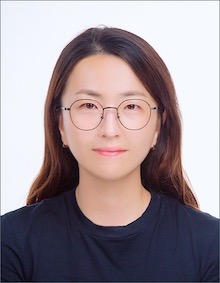 CONTACT INFORMATIONPERSONAL DATAEDUCATIONACADEMIC APPOINTMENTSADJUNCT APPOINTMENTSINDUSTRIAL APPOINTMENTSAWARDS AND HONORSEXTRAMURAL RESEARCH GRANTS: PRINCIPAL INVESTIGATOR EXTRAMURAL RESEARCH GRANTS: NON-PRINCIPAL INVESTIGATOR INTRAMURAL RESEARCH GRANTS INVITED BOOK CHAPTERS *Co-first and #Co-corresponding authorsSuhun Chae, Jungbin Yoon, Hyeonji Kim, Wonbin Park, and Jinah Jang (2022), Organ Printing (2nd edition), IOP (in preparation)Jisoo Kim, Yoo-mi Choi, Dong-Woo Cho, and Jinah Jang (2022), Chapter 14. Tissue-derived Biomaterials in Regenerative Medicine (5th Edition), in Regenerative Medicine, James J. Yoo and Mun Suk Kim (Eds.), Kunja Publisher. (Submitted)Jungbin Yoon, and Jinah Jang (2022), Chapter 44. Decellularized tissue-derived materials as advanced bioinks in Handbook of the Extracellular Matrix: Biologically-Derived Materials, F. Raquel Maia, Rui L. Reis, and Joaquim M. Oliveira (Eds.), Springer Nature. (Submitted)Se-Hwan Lee, Hyoryung Nam, Bosu Jeong, and Jinah Jang (2020), Chapter 9. 3D Printing and Bioprinting Technologies, in Biomimetic Microengineering, Hyun Jung Kim (Ed.), CRC Press (Taylor & Francis Group).Byoung Soo Kim, Jinah Jang, Ge Gao, Wonil Han, Narendra K. Singh, Dong-Woo Cho (Eds.) (2019), 3D Bioprinting, Springer Nature. Sanskrita Das*, Anthony Safaa Mukhtar,* Jinah Jang#, and Jin-Hyung Shim# (2019), Chapter 8. Decellularized Extracellular Matrix as Bioink for 3D-Bioprinting in Decellularized Extracellular Matrix, Takashi Hoshiba and Tetsuji Yamaoka (Eds.), RSC.Sanskrita Das, and Jinah Jang (2019), Chapter 4. Bioprinting Vasculature in 3D Bioprinting in Medicine-Technologies, Murat Guvendiren (Ed.), Springer Nature.Sanskrita Das, Ge Gao, Jae Yeon Lee, Jinah Jang#, and Dong-Woo Cho# (2019), Chapter 7. Decellularized tissue matrix-based 3D tissue modeling in Biofabrication and 3D Tissue Modeling, Dong-Woo Cho (Ed.), RSC. Jinah Jang, Ju Young Park, Jin Woo Lee, Seung Jae Lee, and Dong-Woo Cho (2018), Invited Chapter regarding 3D Printing-based Biofabrication, in Regenerative Medicine, James J. Yoo and Mun Suk Kim (Eds.), Kunja Publisher. Falguni Pati, Jinah Jang, Jin Woo Lee, and Dong-Woo Cho (Invited Book Chapter) (2015), Chapter 14. Extrusion Bioprinting, in Essentials of 3D Biofabrication and Translation, Anthony Atala and James J. Yoo (Eds.), Elsevier.Jung-Seob Lee, Falguni Pati, Jin Woo Jung, Jinah Jang, Jeong Hun Park, and Dong-Woo Cho (Invited Text book) (2015), Organ Printing, Morgan & Claypool Publishers (IOP Concise Physics). PEER-REVIEWED JOURNAL ARTICLES AND STATISTICS*Co-first and #Co-corresponding authors; Google Scholar H-index 42; total citation # 8,202Selected Articles (6 out of 107)2023Hyeonji Kim, Je-Hwan Jang, Wonil Han, Hyun-Jeong Hwang, [Jinah Jang#, Joon Young Kim#, and Dong-Woo Cho#], “Extracellular matrix-based sticky sealants for scar-free corneal tissue reconstruction,” Biomaterials, 2023, 292, pp.121941.Suhun Chae*, Uijung Yong*, Wonbin Park, Yoo-mi Choi, In-Ho Jeon, Homan Kang, Jinah Jang, Hak Soo Choi#, and Dong-Woo Cho#, “3D cell-printing of gradient multi-tissue interfaces for rotator cuff regeneration,” Bioactive Materials, 2023, 19, pp.611-625.2022Jungbin Yoon, Narendra K Singh, [Jinah Jang#, and Dong-Woo Cho#], “3D bioprinted in vitro secondary hyperoxaluria model by mimicking intestinal-oxalate-malabsorption-related kidney stone disease,” Applied Physics Reviews, 2022, 9(4), pp.041408.Uijung Yong*, Donghwan Kim*, Hojoong Kim*, Dong Gyu Hwang, Sungkeon Cho, Hyoryung Nam, Sejin Kim, Tae Yeong Kim, Unyong Jeong, Keehoon Kim, Wan Kyun Chung, [Woon‐Hong Yeo#, and Jinah Jang#], “Biohybrid 3D Printing of a Tissue-Sensor Platform for Wireless, Real-Time, and Continuous Monitoring of Drug-Induced Cardiotoxicity,” Advanced Materials, 2022.Hyeonji Kim*, Keonhyeok Park*, Jung-Min Yon, Sung Won Kim, Soo Young Lee, Iljoo Jeong, [Jinah Jang#, Seungchul Lee#, and Dong-Woo Cho#], “Predicting multipotency of human adult stem cells derived from various donors through deep learning,” Scientific Reports, 2022, 12(1), pp.21614.Jongmin Kim*, Jeong Sik Kong*, Hyeonji Kim, Yeonggwon Jo, [Dong-Woo Cho#, and Jinah Jang#], "A Bioprinted Bruch’s Membrane for Modeling Smoke-induced Retinal Pigment Epithelium Degeneration via Hybrid Membrane Printing Technology," Advanced Healthcare Materials, 2022, 2200728. ​ Seung Hyeon Hwang*, Jongbeom Kim*, Chaejeong Heo, Jungbin Yoon, Hyeonji Kim, Se-Hwan Lee, Hyung Woo Park, Man Seung Heo, Hyo Eun Moon, [Chulhong Kim#, Sun Ha Paek#, and Jinah Jang#], “3D printed multi-growth factor delivery patches fabricated using dual-crosslinked decellularized extracellular matrix-based hybrid inks to promote cerebral angiogenesis,” Acta Biomaterialia, 2022. Jihwan Kim, and Jinah Jang, “3D printable conductive composite inks for the fabrication of biocompatible electrodes in tissue engineering application,” International Journal of Bioprinting, 2022, 9(1). Hyoryung Nam, Yoo-mi Choi, Sungkeon Cho, Ge Gao, Donghwan Kim, Jongmin Kim, Hwanyong Choi, Se-Hwan Lee, and Jinah Jang, “Modular assembly of bioprinted perfusable blood vessel and tracheal epithelium for studying inflammatory respiratory diseases,” Biofabrication, 2022, 15(1), pp.015101.Im Kyung Han*, Kang-il Song*, Sang-Mun Jung, Yeonggwon Jo, Taehun Chung, Surim Yoo, Jinah Jang, Yong-Tae Kim, Dong Soo Hwang, Youn Soo Kim", Electroconductive, Adhesive, Non-swelling, and Viscoelastic Hydrogels for Bioelectronics," Advanced Materials, 2022, 2203431. ​Yeonggwon Jo*, Dong Gyu Hwang*, Myungji Kim, Uijung Yong, and Jinah Jang, “Bioprinting-assisted Tissue Assembly to Generate Organ Substitutes at Scale,” Trends in Biotechnology, 2022. Kiwon Ban, Hyeok Kim, Soon-Jung Park, Jae-Hyun Park, Sunghun Lee, Bong Woo Park, Soon Min Lee, Hwang Ji-Won, Jin-Ju Kim, Byeongmin Kang, Woo-Sup Sim, Hyo-Jin Kim, Seung Hwan Jeon, Dong-Bin Kim, Jinah Jang, Dong-Woo Cho, Sung-Hwan Moon, and Hun-Jun Park, "Enhancement strategy for effective vascular regeneration following myocardial infarction through a dual stem cell approach," Experimental & Molecular Medicine, 2022. ​ Daekeun Kim*, Minseok Kim*, [Jongwan Lee#, and Jinah Jang#], “Review on Multicomponent Hydrogel Bioinks Based on Natural Biomaterials for Bioprinting 3D Liver Tissues,” Frontiers in Bioengineering and Biotechnology, 2022, 10, p.55.In Kyong Shim*, SeongJin Lee*, Yu Na Lee*, Dohui Kim, HanSe Goh, Jaeseung Youn, Jinah Jang, Dong Sung Kim#, Song-Cheol Kim#, "Enhanced differentiation capacity and transplantation efficacy of insulin-producing cell clusters from human iPSCs using-permeable nanofibrous microwell-arrayed membrane for diabetes treatment," Pharmaceutics, 2022, 14 (2) 400.Jeongwoo Park*, Byullee Park*, Uijung Yong*, Joongho Ahn, Jin Kim, Hyung Ham Kim, [Jinah Jang#, Chulhong Kim#], "Bi-modal Near-infrared Fluorescence and Ultrasound Imaging via a Transparent Ultrasound Transducer for Sentinel Lymph Node Localization," Optics Letters, 2021, 47(2), pp. 393-396.Hohyeon Han, and Jinah Jang, “Recent advances in biofabricated gut models to understand the gut-brain axis in neurological diseases,” Frontiers in Medical Technology, 2022, 4.Byeongmin Kang*, Yejin Park*, Dong Gyu Hwang, Donghwan Kim, Uijung Yong, Khoon S. Lim, and Jinah Jang, "Facile Bioprinting Process for Fabricating Size-Controllable Functional Microtissues Using Light-Activated Decellularized Extracellular Matrix-Based Bioinks," Advanced Materials Technologies, 2022, 7(1), 2100947. (Selected as a Front Cover Article)Hohyeon Han, Yejin Park, Yoo-mi Choi, Uijung Yong, Byeongmin Kang, Woojung Shin, Soyoun Min, Hyun Jung Kim, and Jinah Jang, "A Bioprinted Tubular Intestine Model using a Colon-Specific Extracellular Matrix Bioink," Advanced Healthcare Materials, 2022, 11(2), 2101768. (Featured as The Rising Stars Series) 2021Seungyeun Cho, and Jinah Jang, "Recent trends in biofabrication technologies for studying skeletal muscle tissue-related diseases," Frontiers in Bioengineering and Biotechnology, 2021, 9 782333. Myungji Kim, and Jinah Jang, "Construction of 3D Hierarchical Tissue Platforms for Modeling Diabetes," APL Bioengineering, 2021, 5, 041506. (Selected as a Featured Article [Scilight] and a Front Cover Article)Mihyeon Bae*, Do Won Hwang*, Min Kyung Ko*, Yeona Jin, Woo Jung Shin, Wonbin Park, Suhun Chae, Hong Jun Lee, Jinah Jang, [Hee-Gyeong Yi#, Dong Soo Lee#, and Dong-Woo Cho#], "Neural stem cell delivery using brain-derived tissue-specific bioink for recovering from traumatic brain injury," Biofabrication, 2021, 13 044110. Seongsu Eom, Sang Min Park, Dong Gyu Hwang, Hyung Woo Kim, Jinah Jang, and Dong Sung Kim, "Fabrication of an align-random distinct, heterogeneous nanofiber mat endowed with bifunctional properties for engineered 3D cardiac anisotropy," Composites Part B: Engineering, 2021, 21, 109336.Jisoo Kim, [Jinah Jang#, and Dong-Woo Cho#], “Recapitulating the Cancer Microenvironment Using Bioprinting Technology for Precision Medicine,” Micromachines, 2021, 12(9), pp.1122.Dong Gyu Hwang*, Yeonggwon Jo*, Myungji Kim, Uijung Yong, Seungyeon Cho, Yoo-mi Choi, Jaewook Kim, and Jinah Jang, “A 3D Bioprinted Hybrid Encapsulation System for Delivery of Human Pluripotent Stem Cell-derived Pancreatic Islet-like Aggregates,” Biofabrication, 2021, 14, pp.014101. Yeonggwon Jo, Seung Hyeon Hwang, Jinah Jang, "Employing Extracellular Matrix-based Tissue Engineering Strategies Against to Aging and Dysfunctions," International Journal of Molecular Sciences, 2021, 22(17), pp.9367.Yejin Park*, Seung Taek Ji*, Uijung Yong, Sanskrita Das, Woong Bi Jang, [Sang-Mo Kwon#, Jinah Jang#], “3D Bioprinted Tissue-specific Spheroidal Multicellular Microarchitectures for Advanced Cell Therapy,” Biofabrication, 2021, 13, pp.045017.Jeong Sik Kong, Xuan Huang, Yeong-Jin Choi, Hee-Gyeong Yi, Junsu Kang, Sejin Kim, Jongmin Kim, Hyungseok Lee, Yeri Alice Rim, Ji Hyeon Ju, Wan Kyun Chung, Clifford J. Woolf, [Jinah Jang#, and Dong-Woo Cho#], "Promoting Long-Term Cultivation of Motor Neurons for 3D Neuromuscular Junction Formation of 3D In Vitro Using Central-Nervous-Tissue-Derived Bioink," Advanced Healthcare Materials, 2021, 2100581. ​Ki-Hwan Nam*, Chan Bae Jeong, HyeMi Kim, Minjun Ahn, Sung-Jun Ahn, Hwan Hur, Dong Uk Kim, Jinah Jang, Hui-Jeong Gwon, Youn-Mook Lim, Dong-Woo Cho, Kye-Sung Lee, Ji Yong Bae#, and Ki Soo Chang#, "Quantitative Photothermal Characterization with Bioprinted 3D Complex Tissue Constructs for Early-Stage Breast Cancer Therapy Using Gold Nanorods," Advanced Healthcare Materials, 2021, 2100636.Uijung Yong*, Byeongmin Kang*, Jinah Jang, “The Next-Generation Integrated Platform for Drug Development by Using Engineered Cardiovascular Tissues and Their Assessment System,” Essays in Biochemistry, 2021, 65(3), pp.545-554 (Selected as a Front Cover Article).Sanskrita Das*, Hyoryung Nam*, Jinah Jang, “3D Bioprinting of Stem Cell-laden Cardiac Patch: Promising Alternative for Myocardial Repair,” APL Bioengineering, 2021, 5, pp.031508. (Selected as a Featured Article on Sep.1, 2021)Dong Gyu Hwang*, Yoo-mi Choi*, and Jinah Jang, “3D Bioprinting-Based Vascularized Tissue Models Mimicking Tissue-Specific Architecture and Pathophysiology for In Vitro Studies,” Frontiers in Bioengineering and Biotechnology, 2021, 9, pp.685507. Han Byul Kim*, Seungman Jung*, Hyukjin Park, Doo Sun Sim, Munki Kim, Sanskrita Das,  Youngkeun Ahn, Myung Ho Jeong, [Jinah Jang#, Young Joon Hong#], “Customized 3D Printed Occluders Enabling Reproduction of Consistent and Stable Heart Failure in Swine Models,” Bio-Design & Manufacturing, 2021, 4, pp.833-841.Hyeonji Kim*, Byeongmin Kang*, Xiaolin Cui*, Se-Hwan Lee, Kwangseok Lee, Dong-Woo Cho, Woonbong Hwang, Tim B. F. Woodfield, [Khoon S. Lim#, Jinah Jang#], "Light-Activated Decellularized Extracellular Matrix-Based Bioinks for Volumetric Tissue Analogs in Centimeter-Scale," Advanced Functional Materials, 2021, 2011252 (Selected as a Front Cover Article on Aug. 9, 2021).Hyeong Won Yu, Byoung Soo Kim, Jae Yeon Lee, Jin Yoon, Keunchul Lee, Minjun Ahn,  [Jinah Jang#, Dong-Woo Cho#, June Young Choi#], "Tissue Printing for Engineering Transplantable Human Parathyroid Patch to Improves Parathyroid Engraftment, Integration, and Hormone Secretion in vivo," Biofabrication, 2021, 13, 035033.Byoung Soo Kim*, Minjun Ahn*, Won-Woo Cho, Ge Gao, Jinah Jang, Dong-Woo Cho, “Engineering of diseased human skin equivalent using 3D cell printing for representing pathophysiological hallmarks of type 2 diabetes in vitro,” Biomaterials, 2021, 272, pp.120776. Hee-Gyeong Yi*, Hyeonji Kim*, Junyoung Kwon, Yeong-Jin Choi, [Jinah Jang#, Dong-Woo Cho#], "Application of 3D Bioprinting in the prevention and the therapy for human diseases," Signal Transduction and Targeted Therapy, 2021, 6, article number: 177.Jeongwoo Park*, Byullee Park*, Tae Yeong Kim, Sungjin Jung, Woo June Choi, Joongho Ahn, Dong Hee Yoon, Jeongho Kim, Seungwan Jeon, Donghyun Lee, Uijung Yong, Jinah Jang, Won Jong Kim, [Hong Kyun Kim#, Unyong Jeong#, Hyung Ham Kim#, Chulhong Kim#], “Quadruple ultrasound, photoacoustic, optical coherence, and fluorescence fusion imaging with a transparent ultrasound transducer,” PNAS, 2021, 118(11), e1920879118.Wonbin Park*, Mihyeon Bae, Minseon Hwang, [Jinah Jang#, Dong-Woo Cho#, Hee-Gyeong Yi#], “3D Cell-Printed Hypoxic Cancer-on-a-Chip for Recapitulating Pathologic Progression of Solid Cancer,” Journal of Visualized Experiments (JoVE), 2021, 167, e61945 (doi: 10.3791/61945). Jisoo Kim, [Jinah Jang#, Dong-Woo Cho#], "Controlling cancer cell behavior by improving the stiffness of gastric tissue-decellularized ECM bioink with cellulose nanoparticles," Frontiers in Bioengineering and Biotechnology, 2021, 9, pp.152.Eun Hye Koh, Won-Chul Lee, Yeong-Jin Choi, Joung-Il Moon, Jinah Jang, Sung-Gyu Park, [Jaebum Choo#, Dong-Ho Kim#, and Ho Sang Jung#], "A Wearable Surface-Enhanced Raman Scattering Sensor for Label-Free Molecular Detection," ACS Applied Materials & Interfaces, 2021, 13(2), pp.3024-3032. 2020Ge Gao*, Wonbin Park*, Byoung Soo Kim*, Minjun Ahn, Suhun Chae, Won‐Woo Cho, Jisoo Kim, Jae Yeon Lee, Jinah Jang, Dong‐Woo Cho, “Construction of a Novel In Vitro Atherosclerotic Model from Geometry‐Tunable Artery Equivalents Engineered via In‐Bath Coaxial Cell Printing,” Advanced Functional Materials, 2020, pp.2008878. Eunbi Ye, Sooyeon Lee, Wonbin Park, Eunkyoung Park, Dong-Woo Cho, [Jinah Jang#, Sung-Min Park#], “In vitro study of neurochemical changes following low-intensity magnetic stimulation,” IEEE Access, 2020, 8, pp.194363-194372. Mihyeon Bae, [Hee-Gyeong Yi#, Jinah Jang#, Dong-Woo Cho#], "Microphysiological Systems for Neurodegenerative Diseases in Central Nervous System," Micromachines, 2020, 11(9), pp.855. Jae Yon Won*, Jisoo Kim*, Ge Gao*, Jongmin Kim, Jinah Jang, [Young-Hoon Park#, Dong-Woo Cho#], "3D Printing of Drug-Loaded Multi-Shell Rods for Local Delivery of Bevacizumab and Dexamethasone: A Synergetic Therapy for Retinal Vascular Diseases," Acta Biomaterialia, 2020, 116, pp.174-185. Uijung Yong*, Sooyeon Lee*, Seungman Jung, Jinah Jang, “Interdisciplinary approaches to advanced cardiovascular tissue engineering: ECM-based biomaterials, 3D Bioprinting, and its assessment,” Progress in Biomedical Engineering, 2020, 2(4), pp.042003.Byoung Soo Kim*, Sanskrita Das*, [Jinah Jang#, Dong-Woo Cho#], “Decellularized Extracellular Matrix-based Bioinks for Engineering Tissue- and Organ-specific Microenvironments,” Chemical Reviews, 2020, 120(19), pp.10608-10661. Yoko M Ambrosini*, Yejin Park*, Albert E Jergens, Woojung Shin, Soyoun Min, Todd Atherly, Dana C Borcherding, Jinah Jang, Karin Allenspach, Jonathan P Mochel, Hyun Jung Kim, “Recapitulation of the accessible interface of biopsy-derived canine intestinal organoids to study epithelial-luminal interactions,” PLos One, 2020, 15(4), e0231423. Hun-Jin Jeong*, Hyoryung Nam*, [Jinah Jang#, Seung-Jae Lee#], “3D Bioprinting Strategies for the Regeneration of Functional Tubular Tissues and Organs,” Bioengineering, 2020, 7(2), p.32. Hyoryung Nam*, Hun-Jin Jeong*, Yeonggwon Jo, Jae Yeon Lee, Dong-Heon Ha, Ji Hyung Kim, Jae Hee Chung, Young-Sam Cho, Dong-Woo Cho, [Seung-Jae Lee#, Jinah Jang#], “Multi-layered Free-form 3D Cell-printed tubular construct with Decellularized Inner and Outer esophageal tissue-derived Bioinks,” Scientific Reports, 2020, 10(1), pp.1-14.Myungji Kim*, Dong Gyu Hwang*, Jinah Jang, “3D Pancreatic Tissue Modeling in vitro: Advances and Prospects,” BioChip Journal, 2020, 1-16. (Selected as one of the most downloaded articles Top 5 in 2021)Bong-Woo Park*, Soo Hyun Jung*, Sanskrita Das*, Soon Min Lee, Jae-Hyun Park, Hyeok Kim, Ji-Won Hwang, Sunghun Lee, Hyo-Jin Kim, Hey-Yon Kim, Seungman Jung, Dong-Woo Cho, [Jinah Jang#, Kiwon Ban#, Hun-Jun Park#], "In vivo priming of human mesenchymal stem cells with hepatocyte growth factor-engineered mesenchymal stem cells promotes therapeutic potential for cardiac repair," Science Advances, 2020, 6(13), eaay6994. Dong Rak Kwon*, Seungman Jung*, Jinah Jang, Gi-Young Park, Yong Suk Moon, Sang Chul Lee, “A 3D Bioprinted Scaffold with Human Umbilical Cord Blood-mesenchymal Stem Cells Improves Regeneration of Chronic Full-thickness Rotator Cuff Tear in a Rabbit Model,” American Journal of Sports Medicine, 2020, 48(4), pp.947-958. Wei Sun, Binil Starly, Andrew C Daly, Jason A Burdick, Jürgen Groll, Gregor Skeldon, Wenmiao Shu, Yasuyuki Sakai, Marie Shinohara, Masaki Nishikawa, Jinah Jang, Dong-Woo Cho, Minghao Nie, Shoji Takeuchi, Ali Khademhosseini, Serge Ostrovidov, Roger D Kamm, Vladimir Mironov, Lorenzo Moroni and Ibrahim T Ozbolat, "The bioprinting roadmap," Biofabrication, 2020, 12(2), 022002. Taewon Choi, Hwanseung Yu, Seoyun Chang, Dong-Heon Ha, Dong-Woo Cho, Jinah Jang, Changyang Lee, Gengxi Lu, Jin Ho Chang, Qifa Zhou, Jinhyoung Park, “Visibility of bioresorbable vascular scaffold in intravascular ultrasound imaging,” IEEE Transactions on Ultrasonics, Ferroelectrics, and Frequency Control, 2020, 67(6), pp.1090-1101. Hyoryung Nam*, Yoo-mi Choi*, Jinah Jang, “Vascularized Lower Respiratory-Physiology-on-a-Chip,” Applied Sciences, 2020, 10(3), 900. 2019Ge Gao*, Hyeok Kim*, Byoung Soo Kim, Jeong Sik Kong, Jae Yeon Lee, Bong Woo Park, Su Hun Chae, Jisoo Kim, Kiwon Ban, Jinah Jang, Hun-Jun Park# and Dong-Woo Cho#, "Tissue-engineering of vascular grafts containing endothelium and smooth-muscle using triple-coaxial cell printing," Applied Physics Reviews, 2019, 6, 041402. Jaewook Kim*, Myungji Kim*, Dong Gyu Hwang, In Kyong Shim, Song Cheol Kim, and Jinah Jang, "Pancreatic Tissue-Derived Extracellular Matrix Bioink for Printing 3D Cell-Laden Pancreatic Tissue Constructs," Journal of Visualized Experiments, (154), e60434, DOI:10.3791/60434, 2019​​​. Byeong Gon Yun*, Se-Hwan Lee*, Jung Ho Jeon, Seok-Won Kim, Chan Kwon Jung, Gyeongsin Park, Su Young Kim, Sora Jeon, Min Suk Lee, Sun Hwa Park, Jinah Jang, Hee Seok Yang, Dong-Woo Cho, JUNG YEON LIM#, SUNG WON KIM#, "Accelerated bone regeneration via three-dimensional cell-printed constructs containing human nasal turbinate-derived stem cells as a clinically applicable therapy," ACS Biomaterials Science & Engineering, 2019, 5, pp.6171-6185. Wonil Han*, Narendra K Singh*, Joeng Ju Kim, Hyeonji Kim, Byoung Soo Kim, Ju Young Park, Jinah Jang, Dong-Woo Cho, "Directed differential behaviors of multipotent adult stem cells from decellularized tissue/organ extracellular matrix bioinks," Biomaterials, 224, 2019, pp.119496.Soon-Jung Park*, Ri Youn Kim*, Bong-Woo Park*, Sunghun Lee, Seong Woo Choi, Jae-Hyun Park, Jong Jin Choi, Seok-Won Kim, Jinah Jang, Dong-Woo Cho, Hyung-Min Chung, Sung-Hwan Moon#, Kiwon Ban#, Hun-Jun Park#, “Dual stem cell therapy synergistically improves cardiac function and vascular regeneration following myocardial infarction,” Nature Commuications, 10(1), 2019, pp.3123. Jaeseok Park*, Kyoung‐pil Lee*, Hyeonji Kim*, Sungjo Park, Ruchire Eranga Wijesinghe, Jaeyul Lee, Sangyeob Han, Sangbong Lee, Pilun Kim, Dong‐woo Cho, [Jinah Jang#, Hong Kyun Kim#, Mansik Jeon#], Jeehyun Kim, “Biocompatibility evaluation of bioprinted decellularized collagen sheet implanted in vivo cornea using swept‐source optical coherence tomography,” Journal of Biophotonics, 2019, pp.3201900098. Hyeonjun Hong*, Hyeonji Kim*, Seon Jin Han, Jinah Jang, Hong Kyun Kim, Dong-Woo Cho#, Dong Sung Kim#, “Compressed collagen intermixed with cornea-derived decellularized extracellular matrix providing mechanical and biochemical niches for corneal stroma analogue,” Materials Science and Engineering C, 2019, 109837. [Hyeonji Kim*, Jinah Jang*], Junshin Park, Kyoung-pil Lee, Seunghun Lee, Dong-Mok Lee, Ki Hean Kim, Hong Kyun Kim#, Dong-Woo Cho#, " Shear-induced alignment of collagen fibrils using 3D cell printing for corneal stroma tissue engineering, " Biofabrication, 11(3), 2019, pp. 035017. Sanskrita Das*, Seok-Won Kim*, Yeong-Jin Choi, Sooyeon Lee, Se-Hwan Lee, Jeong-Sik Kong, Hun-Jun Park, [Dong-Woo Cho#, and Jinah Jang#], “Decellularized extracellular matrix bioinks and the external stimuli to enhance cardiac tissue development in vitro,” Acta Biomaterialia, 95(1), 2019, pp.188-200. Yeong-Jin Choi, Young-Joon Jun, Dong Yeon Kim, Hee-Gyeong Yi, Su-Hun Chae, Junsu Kang, Juyong Lee, Ge Gao, Jeong-Sik Kong, Jinah Jang, Wan Kyun Chung, Jong-Won Rhie, Dong-Woo Cho, “A 3D cell printed muscle construct with tissue-derived bioink for the treatment of volumetric muscle loss,” Biomaterials, 206, 2019, pp.160-169. Hee-Gyeong Yi*, Young Hun Jeong*, Yona Kim, Yeong-Jin Choi, Hyoeun Mun, Sung Hye Park, Kyung Shin Kang, Mihyun Bae, Jinah Jang, Hyewon Youn, Sun Ha Paek#, Dong-Woo Cho#, “A bioprinted human-glioblastoma-on-a-chip for the identification of patient-specific responses to chemoradiotherapy,” Nature Biomedical Engineering, 2019, DOI: https://doi.org/10.1038/ s41551-019-0363-x.Jaewook Kim*, In Kyoung Shim*, Dong Gyu Hwang, Yu Na Lee, Myungji Kim, Hyeonji Kim, Seok-Won Kim, Song Lee, [Song Cheol Kim#, Dong-Woo Cho#, and Jinah Jang#], "3D Cell Printing of Islet-laden Pancreatic Tissue-derived Extracellular Matrix Bioink Constructs for Enhancing Pancreatic Functions," Journal of Materials Chemistry B, 7, 2019, pp.1773. Hee-Gyeong Yi, Yeong-Jin Choi, Jin Woo Jung, Jinah Jang, Tae-Hea Song, Tae Hyun Choi, Jong-Won Rhie, Dong-Woo Cho, “3D printing of a patient-specific engineered nasal cartilage for augmentative rhinoplasty,” Journal of Tissue Engineering, 10, 2019, pp.1-14. Hyeon-Ji Kim, Moon-nyeo Park, Jisoo Kim, Jinah Jang, Hong-Gyun Kim, Dong-Woo Cho, “Cornea-Mimetic Bioink for 3D Bioprinted Cornea: In vitro Characterization and In Vivo Assessment,” Journal of Tissue Engineering, 10, 2019, pp.1-12. Ge Gao*, Byoung Soo Kim*, [Jinah Jang# and Dong-Woo Cho#], “Recent Strategies for Extrusion-based 3D Cell Printing and Bioink Designs,” ACS Biomaterials Science and Engineering, 5(3), 2019, pp.1150-1169. (Cover selected).2018Ge Gao, Ju Young Park, Byoung Soo Kim, Jinah Jang, Dong-Woo Cho, “Coaxial Cell Printing of Freestanding, Perfusable, and Functional In Vitro Vascular Models for Recapitulation of Native Vascular Endothelium Pathophysiology,” Advanced Healthcare Materials, 2018, 1801102. Yeong-Jin Choi*, Jeong Hun Park*, Jinah Jang, and Dong-Woo Cho, "3D Bioprinting Technologies and Bioinks for Therapeutics and Tissue Engineering Applications," Journal of 3D Printing in Medicine, 2(4), 2019, pp.187-203.Ju Young Park, [Jinah Jang#, Hyun-Wook Kang#], “3D Bioprinting and Its Application to Organ-on-a-Chip,” Microelectronic Engineering, 2018, 200, pp.1-11. Sanskrita Das and Jinah Jang, “3D Bioprinting and Decellularized Extracellular Matrix-based Biomaterials for In Vitro Cardiovascular Tissue Engineering,” Journal of 3D Printing in Medicine, 2018, 2(2), pp.69-87. [Jinah Jang*, Ju Young Park*], Ge Gao, and Dong-Woo Cho, “Biomaterials-based 3D Cell Printing for Next-Generation Therapeutics and Diagnostics," Biomaterials, 2018, 156, pp.88-106. 2017Jinah Jang*,#, “3D Bioprinting and In Vitro Cardiovascular Tissue Modeling,” Bioengineering, 2017, 4(3), pp.71. [Gao Ge*, Jun Hee Lee*, Jinah Jang*], Dong Hang Lee, Jeong-Sik Kong, Byoung Soo Kom, Yeong-Jin Choi, Young Joon Hong, Sang-Mo Kwon, Dong-Woo Cho “Tissue Engineered Bio-Blood-Vessel using a Tissue Specific Bioink and 3D Coaxial Cell Printing Technique: A Novel Therapy for Ischemic Disease,” Advanced Functional Materials, 2017, 27(33), 1700798. (Inside cover) (Selected as the BRIC Top 5 articles in Bioengineering (2017)).Byoung Soo Kim*, Hyeonji Kim*, Ge Gao, [Jinah Jang#, Dong-Woo Cho#], “Decellularized extracellular matrix: A step towards the next generation source for bioink manufacturing,” Biofabrication, 2017, 9, 034104. Hyungseok Lee*, Wonil Han*, Hyeonji Kim, Dong-Heon Ha, Jinah Jang, Byoung Soo Kim, Dong-Woo Cho, “Development of liver decellularized extracellular matrix bioink for 3D cell printing-based liver tissue engineering,” Biomacromolecules, 2017, 18(4), pp.1229-1237.Jinah Jang, Dong-Woo Cho, “Recapitulation of Microtissue Models Connected with Real-time Readout Systems via 3D Printing Technology,” Journal of Thoracic Disease, 2017, 9(2), pp.233. [Jinah Jang*, Hun-Jun Park*], Seok-Won Kim, Heejin Kim, Ju Young Park, Soo Jin Na, Hyeon Ji Kim, Moon Nyeo Park, Seung Hyun Choi, Sun Hwa Park, Sung Won Kim, Sang-Mo Kwon, Pum Joon Kim, Dong-Woo Cho, “3D Printed Complex Tissue Construct using Stem Cell-laden Decellularized Extracellular Matrix Bioinks for Cardiac Repair,” Biomaterials, 2017, 112, pp.264-74. (Selected as one of the most cited Biomaterials articles published since 2017)2016Ju Young Park*, Gao Ge*, Jinah Jang, Dong-Woo Cho, “3D printed structure for biomolecule and cell delivery: Tissue repair and regeneration,” Journal of Materials Chemistry B, 2016, 4(47), 7521-7539.[Jeong Hun Park*, Jinah Jang*], Jung-Seob Lee and Dong-Woo Cho, “Three-dimensional Printing of Tissue/Organ Analogues Containing Living Cells,” Annals of Biomedical Engineering, 2016 45(1), pp.189-194. [Jeong Hun Park*, Jinah Jang*], Jung-Seob Lee and Dong-Woo Cho, “3D Tissue/Organ Printing,” Tissue Engineering and Regenerative Medicine, 2016, 13(6), pp.612-621.[Jinah Jang*, Hee-Gyeong Yi*], Dong-Woo Cho, “3D Printed Tissue Models: Present and Future,” ACS Biomaterials Science & Engineering, 2016, 2(10), pp.1722–31. [Byoung Soo Kim*, Jinah Jang*], Su Hun Chae, Gao Ge, Jeong Sik Kong, Min Jun Ahn, Dong-Woo Cho, “Three-dimensional bioprinting of cell-laden constructs with polycaprolactone protective layers for using various biomaterials,” Biofabrication, 2016, 8(3), pp.035013. Hee Gyeong Yi, Kyung Shin Kang, Jung Min Hong, Jinah Jang, Moon Nyeo Park, Young Hun Jeong, Dong-Woo Cho, ”Effects of electromagnetic field frequencies on chondrocytes in 3D cell-printed composite constructs,” Journal of Biomedical Materials Research Part A, 2016, 7, pp.1797-1804. Ho Sang Jung, Yeongjin Choi, Ji Won Jung, Young Mun Lee, Byung Woo Hwang, Jinah Jang, Jin-Hyung Shim, Yoon-Seob Kim, Sang-Ho Oh, Jong-Soo Lee, Dong-Woo Cho, and Sei Kwang Hahn, “Nanoscale graphene coating on commercially pure titanium for accelerated bone regeneration,” RSC Advances, 2016, 6, pp.26719-24. [Wan-geun La*, Jinah Jang*, Byung-Soo Kim*], Min Suk Lee, Dong-Woo Cho, and Hee-Seok Yang, “Systemically replicated organic and inorganic bony microenvironment for new bone formation generated by a 3D printing technology,” RSC Advances, 2016, 6, pp.11546-53. [Jinah Jang*, Taek Gyoung Kim*], Byung Soo Kim, Seok Won Kim, Dong-Woo Cho, “Tailoring Mechanical Properties of Decellularized Extracellular Matrix Bioink by Vitamin B2-induced Photo-crosslinking,” Acta Biomaterialia, 2016, 15(33), pp.88-95. 2015Jinah Jang and Dong-Woo Cho, “A Review of the Fabrication of Soft Structures with Three-dimensional Printing Technology,” Journal of the Korean Society of Manufacturing Process Engineers, 2015, 14(6), pp.142-8. Joydip Kundu*, Jin-Hyung Shim*, Jinah Jang, Sung-Won Kim, Dong-Woo Cho. “An additive manufacturing based PCL/alginate/chondrocyte bioprinted scaffold for cartilage tissue engineering,” Journal of Tissue Engineerin​g and Regenerati​ve Medicine, 2015, 9(11), pp.1286-97. Falguni Pati, Dong-Heon Ha, Jinah Jang, Hyun Ho Han, Jong-Won Rhie, Dong-Woo Cho, “Biomimetic 3D Tissue Printing for Soft Tissue Regeneration,” Biomaterials, 2015, 62, pp.164-175. (Selected as the Biomaterials 2015 Top Images poster) Ju Young Park*, Jin-Hyung Shim*, Song-Ah Choi, Jinah Jang, Myungshin Kim, Sang Hwa Lee, Dong-Woo Cho, “3D printing technology to control BMP-2 and VEGF delivery spatially and temporally to promote large-volume bone regeneration,” Journal of Materials Chemistry B, 2015, 3, pp.5415-25. Falguni Pati, Tae-Ha Song, Girdhari Rijal, Jinah Jang, Sung Won Kim, Dong-Woo Cho, "Ornamenting 3D printed scaffolds with cell-laid extracellular matrix for bone tissue regeneration," Biomaterials, 2015, 37, pp.230-241. [Tae-Ha Song*, Jinah Jang*], Yeong-Jin Choi, Jin-Hyung Shim, Dong-Woo Cho, “3D printed drug/cell carrier enabling effective release of cyclosporin A for xenogeneic cell-based therapy,” Cell Transplantation, 2015, 24, pp.2513-25. (Highlighted in EurekAlert) Jeong Hwa Kim, Jinah Jang, Young Hun Jeong, Tae Jo Ko, Dong-Woo Cho, “Fabrication of a nanofibrous mat with a human skin pattern,” Langmuir, 2015, 31(1), pp.424–431. 2014Jin-Hyung Shim*, Min-Chul Yoon*, Chang-Mo Jeong, Jinah Jang, Sung-In Jeong, Dong-Woo Cho and Jung-Bo Huh, "Efficacy of rhBMP-2 loaded PCL/PLGA/β-TCP guided bone regeneration (GBR) membrane fabricated by 3D printing technology for reconstruction of calvaria defects in rabbit," Biomedical Materials, 2014, 9(6), pp.065006. Jinah Jang, Young-Joon Seol, Hyeon Ji Kim, Sung Won Kim, Joydip Kundu, Dong-Woo Cho, "Effects of alginate hydrogel cross-linking density on mechanical and biological behavior for tissue engineering," Journal of the Mechanical Behavior of Biomedical Materials, 2014, 37, pp.66-77. Young-Joon Seol, Ju Young Park, Jin Woo Jung, Jinah Jang, Rijal Girdhari, Sung Won Kim, Dong-Woo Cho, "Improvement of bone regeneration capability of ceramic scaffolds by accelerated release of their calcium ions," Tissue Engineering Part A, 2014, 20(21-22), pp.2840-49. [Falguni Pati*, Jinah Jang*], Dong-Heon Ha, Sung Won Kim, Jong-Won Rhie, Jin-Hyung Shim, Deok-Ho Kim, Dong-Woo Cho, "Printing three dimensional tissue analog with decellularized extracellular matrix bioink," Nature Communications, 2014, 5 (3935). (Highlighted in various media including Dong-A ilbo, MBC news, YTN Science, etc; Excellent publication award from POSTECH) [Jeong Hun Park*, Jinah Jang*], Dong-Woo Cho, “Three-Dimensional Printed 3D Structure for Tissue Engineering,” Transactions of the Korean Society of Mechanical Engineering B, 2014, 38(10), pp. 817-829. 2013[Jinah Jang*, Hana Oh*], Jongwan Lee, Tae Ha Song, Young Hun Jeong, Dong-Woo Cho, “A cell-laden nanofiber/hydrogel composite structure with tough-soft mechanical property," Applied Physics Letters, 2013, 102, pp.211914. [Jongwan Lee*, Jinah Jang*], Hana Oh, Young Hun Jeong, Dong-Woo Cho, “Fabrication of a three-dimensional nanofibrous scaffold with lattice pores using direct-write electrospinning,” Materials letters, 2013, 93(15), pp.397-400. [Jinah Jang*, Jongwan Lee*], Young-Joon Seol, Young Hun Jeong, Dong-Woo Cho, “Improving mechanical properties of alginate hydrogel by reinforcement with ethanol treated polycaprolactone nanofibers for the cartilage regeneration,” Composite part B: Engineering, 2013, 45(1), pp. 1216-1221. 2012[Jin Woo Jung*, Jinah Jang*], Jin-Hyung Shim, Sung-Won Kim, Dong-Woo Cho, “Design and Fabrication of the Nasal Implant-shaped Scaffold and Regeneration of Nasal Cartilage Tissue for Rhinoplasty,” Transactions of the Korean Society of Mechanical Engineering B, 2012, 36(11), pp.1111-1117. Jongwan Lee*, Seung yong Lee*, Jinah Jang, Young Hun Jeong, Dong-Woo Cho, “Fabrication of patterned nanofibrous mats using a direct-write electrospinning,” Langmuir, 2012, 28 (18), pp. 7267–7275. LICENSED PATENTS	D.-W. Cho, J. Jang, H. Kim, “Manufacturing method of transparent corneal tissue containing aligned collagen fibrils using three dimensional printing,” (Tech. transfer to BioBricks Inc., August 31, 2022)Domstic: 10-2430470 (Registration date: 08/03/22)D.-W. Cho, J. Jang, H. Kim, J.H. Jang, W. Han, J.Y. Kim, “Extracellular matrix-based bioadhesive,” (Exclusive license agreement with BioBricks Inc., August 19, 2022)Domstic: 10-2021-0133757 (10/08/21)J. Jang, Y. M. Choi, D. G. Hwang, M. Kim, and H.R. Lee, “Preparation method of composition for culturing lung organoid, composition thereby, and organoid culture method using the same,” (Exclusive license agreement with EdmicBio, 2022)Domstic: 10-2282070 (Registration date: 07/21/21)J. Jang, Y. Park, U. Yong, S. Das, and D.G. Hwang, “Method of manufacturing cell spheroid using three-dimensional printing method,” (Tech. Transfer to Sphebio. June 25, 2021)Domestic: 10-2489607 (Registration date: 01/12/2023)US: 16/660,924 (10/23/2019)J. Jang, D.-W. Cho, and H. J. Park, “THREE-DIMENSIONAL STRUCTURE FOR CARDIAC MUSCULAR TISSUE REGENERATION AND MANUFACTURING METHOD THEREFOR,” (Tech. Transfer to T&R Biofab. Jan 26, 2016).Domestic: 10-2015-0042418 (03/26/2015) PCT: PCT/KR2016/003979 (03/25/2016)US: 15/556,386 (09/07/2017)CN: 2017101201967100 (10/17/2017)EU: 16 769 138.5. (09/21/2017)Japan: 2018-501841 (02/08/2019)J. Jang, and D.-W. Cho, “Composition for Three-Dimensional Printing, Method for Preparing Same, and Method for Manufacturing Three-Dimensional Structure Using Same,” (Joint patent application with T&R Biofab.).Domestic: 10-2015-0042412 (03/26/2015)PCT: PCT/KR2016/001839 (02/25/2016) US: 15/561,350 (09/25/2017)CN: 201680018382.8 (09/25/2017)H. S. Yang, D.-W. Cho, J. Jang, B. S. Kim, M. S. Lee and W.-G. La., “A scaffold with extracellular matrix for bone regeneration,” Patent # 10-1733662 (04/28/2017); application # 10-2015-0050930 (04/10/2015) (Joint patent application with T&R Biofab.)PATENTS AND DISCLOSURESPatents (Registered)J. Jang, S. Jung, H. B. Kim, and Y. J. Hong, “Animal model of ischemic heart disease with a 3-dimensional bioprinted occluder and method for producing the same,” Domstic: 10-2402650 (Registration date: 05/26/22)PCT/KR2020/008827 (07/07/20)J. Jang, Y. M. Choi, J. Kim, H. G. Yi, D.-W. Cho, D.-C. Na, S. Y. Min, C. Lee, J. Y. Kwon, “An ex vivo drug testing platform for recapitulating in vivo tumor microenvironment and method of manufacturing that,” Domstic: 10-2400168 (Registration date: 05/16/22)J. Jang, S.-J. Lee, Y.-S. Cho, K.D. Seo, H.-J., Jeong, D.-W. Cho, “Fabrication of artificial Vascular scaffold with multi-layer tubular using 3D bioprinting and fabricating method thereof,” Domstic: 10-2306282 (Registration date: 09/23/21)PCT: PCT/KR2020/011459 (08/27/2020)J. Jang, Y. M. Choi, D. G. Hwang, M. Kim, and H.R. Lee, “Preparation method of composition for culturing lung organoid, composition thereby, and organoid culture method using the same,” Domstic: 10-2282070 (Registration date: 07/21/21)J. Jang, Y. M. Choi, D. G. Hwang, M. Kim, and H.R. Lee, “Preparation method of composition for culturing pancreatic organoid, composition thereby, and organoid culture method using the same,”Domstic: 10-2282073 (Registration date: 07/21/21)S.-J. Lee, J. Jang, Y.S. Cho, K.D.Seo, H.-J. Jeong, H. Nam, J.-H. Kim, J. H. Chung, Y. Jo, D.-W. Cho, D.-H. Ha, “Artificial esophageal scaffold with multi-layer tubular using 3D bioprinting and fabricating device and fabricating method thereof,” Domstic: 10-2274151 (Registration date: 07/01/21)PCT: PCT/KR2020/011880 (09/03/2020)J. Won, Y.H. Park, D.-W. Cho, G. Gao, J.M. Kim, J. Kim, J. Jang, “DRUG DELIVERY CARRIER FOR DUAL DRUG RELEASE,” Domstic: 10-2183669 (Registration date: 11/20/2020)PCT: PCT/KR2020/002545 (02/21/2020))D.-W. Cho, J.-S. Kong, J. Jang, H.-G. Yi, J.-W. Kim, “Modularized Cell Culture Block,” Domstic: 10-1937039 (Registration date: 01/03/2019)H.-J. Kim, H. Ko, J. Jang, J.-C. Shin, D.-W. Cho, D.-H. Ha,” Plug for healing amniotic membrane,”Domstic: 10-1962373 (Registration date: 03/20/2019)D.-W. Cho, Y.-J. Choi, T.-G. Kim, H.-G. Yi, J. Jang, S.-W. Kim, W. Hwang, J.H. Jeong, J.W. Park,” Development of decellularized skeletal muscle structure for augmenting volumetric muscle loss,” Domstic: 10-1846087 (Registration date: 03/30/2018)D.-W. Cho, M.N. Park, Y.M. Moon, J. Jang, and H.J. Kim, “Biocompatibility cornea generation method and biocompatibility tissue decellularized compostion,” Domstic: 10-1717234 (Registration date: 03/10/2017)Patents (Pending)J. Jang, M. Kim, "Composition for culturing islet cell having pancreatic derived extracellular matrix, and Preparation method thereof", KR10-2023-0009798 (01/26/23)J. Jang, H. Kim, D.-W. Cho, B. Kang., D. K. Kim, "Bioink compositions for visible light curing, method of manufacturing the same, and method of printing the same", KR10-2022-0116901 (09/16/22)D.-W. Cho, J. Jang, S. Tugce, J. Ahn, D. Lee, M. H. Bae, Y. Kang, “Composition for endometrium regeneration having uterus derived extracellular matrix, and Preparation method thereof," KR10-2022-0131178 (10/13/22)D.-W. Cho, J. Jang, H. Cho, M. H. Bae, N. D. Huyen, "Composition for culturing brain immune cells having matrigel, and Preparation method thereof", KR10-2022-0057849 (05/11/22)D.-W. Cho, J. Jang, H. Cho, M. H. Bae, N. D. Huyen, "Composition for differentiating human neural progenitor cell and culturing neuron having porcine-brain derived extracellular matrix, and Preparation method thereof ", KR10-2022-0057848 (05/11/22)J. Jang, C. Kim, S. H. Hwang, J. B. Kim, S. H. Paek, S. B. Park, "Biomaterial-based drug delivery patch, manufacturing method of the same and use of the same," KR10-2022-0002182 (01/06/22)J. Jang, S. H. Hwang, H. Kim, “Extracellular matrix-based hybrid ink and mufacturing method of the same ", KR10-2021-0182375 (12/20/21)J. Jang, D.G. Hwang, “MULTIAXIAL ARTIFICIAL MUSCLE TISSUE, METHOD AND STRUCTURE FOR FORMING SAME,” 10-2021-0147809 (11/01/21); PCT/KR2021/015609 (11/01/2021) J. Jang, U.Yong, S.K. Cho, H. Nam, D. Kim, “STRAIN GAUGE SENSOR AND MEHTOD FOR MANUFACTURING THEREOF,” 10-2021-0143053 (10/25/21)J. Jang, H. Kim, J.H. Jang, W. Han, J.Y. Kim, D.-W. Cho, “Extracellular matrix-based bioadhesive,” 10-2021-0133757 (10/08/21)J. Jang, D.G. Hwang, Y. Jo, “Manufacturing method of capsule-type artificial tissue using 3D printing and capsule-type artificial tissue manufactured therefrom,” 10-2021-0057587 (05/04/21) J. Jang, J. Kim, D.-W. Cho, “Decellularization method of porcine stomach mucosa tissue, composition for producing scaffold and tissue culture method for culturing gastric tissue or gastric cancer tissue,” 10-2021-0029911 (03/08/21)J. Jang, H. Kim, D.-W. Cho, “Modified extracellular matrix-based hydrogel, manufacturing method of the same and use of the same,” 10-2021-0005008 (01/14/21); 17/502,152 (US) (10/15/2021)J. Jang, S. Lee, G. Gao, H.-G, Yi, H.Han, S.H. Paek, “Hydrogel composition comprising two or more types of tissue-derived decellularized extracellular matrix and organoid using that,” 10-2020-0186802 (12/29/20) H. Kim, J. Jang, D.-W. Cho “Manufacturing method of transparent corneal tissue containing aligned collagen fibrils using three dimensional printing,” 10-2020-0048830 (04/22/20)J. Jang, S.H. Lee, U. Yong, Archimedean sprial g code generator for the Cartesian coordinate system," C-2019-026431 (09/25/19) H.-J. Park, B.W. Park, S.H. Jung, S. M. Lee, H. Y. Kim, D.-W. Cho, J. Jang, S. W. Kim, S. Das., “Pharmaceutical Composition for Preventing or Treating Vascular Disorders Including Mesenchymal Stem Cell Expressing Hepatocyte Growth Factor as Active Ingredient,” 10-2018-0091280 (08/06/2018); PCT/KR2018/008903 (08/06/2018)INVITED PRESENTATIONS2023J. Jang, “Bioprinting Technology for Advanced Tissue Therapeutics,” Bioengineering Department @ Hanyang University, January 17, 2023.2022J. Jang, “Bioprinting Technology for Advanced Tissue Therapeutics,” The Korean Institute of Metals and Materials: Biomaterials sector, December 16, 2022.J. Jang, “Bioprinting Technology for Advanced Tissue Therapeutics,” Departmental Seminar @ Mechanical Engineering, The University of British Columbia, November 21, 2022.J. Jang, “Bioprinting Technology for Advanced Tissue Therapeutics,” Departmental Seminar @ School of Pharmacy, Sungkyunkwan University, November 14, 2022.J. Jang, “Recapitulating Human Physiology by Bioprinting Tissue-specific Microenvironment,” 2022 Annual Meeting of the Organoid Society, November 9, 2022. (Invited speaker)J. Jang, “Recapitulating Human Physiology by Bioprinting Tissue-specific Microenvironment,” The Catholic Basic Research Symposium for Surgeons 2022, November 12, 2022. (Invited speaker)J. Jang, “Decellularized Extracellular Matrix-based Bioinks for Printing Human Tissues,” SelectBio Bioprinting and Bioink Innovations for 3D Tissues, Bioinks session, November 7, 2022. (Invited speaker)J. Jang, “Bioprinted Human Tissues for Advanced Therapeutics,” International Conference on Biofabrication 2022, September 27, 2022. (Invited plenary speaker)J. Jang, “3D Bioprinting Technology for Advanced Tissue Therapeutics,” 2022 첨단재생의료 교육포럼, 한국조직공학재생의학회, September 14, 2022. (Invited speaker)J. Jang, “Bioprinted Human Tissues for Advanced Therapeutics,” 2022 13th Meeting of Korean Spinal Neurosurgery Society, September 14, 2022. (Invited speaker)J. Jang, “Bioprinted Human Tissues for Advanced Therapeutics,” Mechanical Engineering BDM Global Seminar (Biofabrication and Bio-inspired Devices), Zhejiang University, August 24, 2022.J. Jang, “3D Bioprinting Technology for Advanced Tissue Therapeutics,” Korea institute of industrial technology (KITECH), August 24, 2022.J. Jang, “Bioprinting Technology for Advanced Tissue Therapeutics,” UNIST, July 19, 2022.J. Jang, “3D Bioprinting Technology for Advanced Tissue Therapeutics,” KETI 첨단신소재 워크샵, July 8, 2022.J. Jang, “Bioprinted Human Tissues for Advanced Therapeutics,” The 19th International Conference on Ubiquitous Robots (UR 2022), July 5, 2022. (Invited keynote speaker)J. Jang, “Decellularized Extracellular Matrix-based Bioinks for Printing Human Tissues,” CIMTEC 2022 9th Forum on New Materials, FA-5/FQ-8 3D Bioprinting of Soft Tissues and Organs, June 27, 2022. (Invited keynote speaker)J. Jang, “Promoting Maturation of Bioprinted Constructs using Induced Vascularization,” 2022 16th Spring Meeting @ Korean Society of Stem Cells and Regenerative Medicine for Locomotor System, May 1, 2022. (Invited speaker)J. Jang, “Decellularized Extracellular Matrix-based Bioinks for Printing Human Tissues,” Society for Biomaterials 2022 Annual Meeting, Workshop 5: Recent Advances in 3D Printing of Biomaterials, April 27, 2022. (Invited speaker)2021J. Jang, “Decellularized Extracellular Matrix-based Bioinks for Printing Human Tissues,” Virtual Biofabrication Seminar, Biomanufacturing Center @ Tsinghua University, December 27, 2021.J. Jang, “Bioprinting Technology for Engineering Human Tissues,” KAIST Innovative Manufacturing Forum, December 24, 2021.J. Jang, “3D Bioprinting Technology for Advanced Tissue Therapeutics,” 포항시 조찬포럼, December 23, 2021.J. Jang, “Engineering Human Tissues using 3D Bioprinting Technology,” MD-PhD (Physician Scientist) Training Program, Korea University College of Medicine, December 9, 2021.J. Jang, “Bioprinted Human Tissues for Advanced Therapeutics,” 2021 The Korean Urological Oncology Society Research Symposium, December 4, 2021. (Invited speaker)J. Jang, “Engineering Human Tissues using 3D Bioprinting Technology,” Departmental seminar @ Biomedical Science, Korea University College of Medicine, December 1, 2021.J. Jang, “Engineering Human Tissues using 3D Bioprinting Technology,” Webinar on translational research, Korean Association for the Study of Intestinal Diseases, November 24, 2021. (Invited speaker)J. Jang, “Bioprinting of 3D Engineered Tissue Models for the Next Generation Therapeutics,” 2021 TERMIS-WC 6th World Congress, BF10.2 Disruptive Techniques for Biofabrication, November 19, 2021. (Invited Keynote speaker)J. Jang, “Engineering Human Tissues using 3D Bioprinting Technology,” IQB Colloguium @ Sungkyunkwan University, November 19, 2021.J. Jang, “Bioprinting Technology for Engineering Human Tissues,” 2021 Fall meeting of the Korean BioChip Society, November 17, 2021. (Invited speaker)J. Jang, “Bioprinted Human Tissues for Advanced Therapeutics,” 15th IEEE International Conference on Nano/Molecular Medicine & Engineering (IEEE-NANOMED 2021), Printing Technology in Nano-Bio-Medicine Session, November 15, 2021. (Invited speaker)J. Jang, “Engineering Human Tissues using Decellularized Extracellular Matrix-based Bioinks,” Korea Life Science Week 2021, 제2회 첨단재생의료 발전전략 포럼, November 4, 2021.J. Jang, “Bioprinting Technology Towards Cardiovascular Tissue Modeling,” Annual Conference of Korean Society for Cardiology 2021, Basic Research Hot Session, October 17, 2021. (Invited speaker)J. Jang, “Bioprinting Technology for Engineering Human Tissues,” BK4 plus Seminar Series of Mechanical Engineering @ Kyunghee University, October 13, 2021.J. Jang, “Bioprinting Technology Towards Cardiovascular Tissue Therapies,” Discovery Ecosystem Virtual Symposium 2021 (hosted by Aspect Biosystems), October 7, 2021.J. Jang, “Extracellular Matrix-derived Printable Biomaterials for Engineering Physiomimetic Human Tissues,” 2021 KSBB Fall Meeting and International Symposium, October 5, 2021. (Invited speaker)J. Jang, “dECM Bioinks for Engineering Tissue and Organ Specific Microenvironment,” Materials Research Society/Society for Biomaterials Joint Virtual Workshop on “3D Printing for Medical Applications”, October 5, 2021. J. Jang, “3D Bioprinting Technology for Advanced Tissue Therapeutics,” Global Bio Conference 2021, GBC 7: Advanced Biopharmaceuticals & Combine Products Regulatory Science Forum, September 14, 2021. (Invited speaker)J. Jang, “Engineering Human Tissues using 3D Bioprinting Technology,” K-BioX 10th Global Class Seminar Series, September 2, 2021. J. Jang, “Bioprinting Technology Towards Cardiovascular Tissue Therapies,” 2021 중재의료기기학회 산학연 워크샵, August 21, 2021. (Invited speaker)J. Jang, “Extracellular Matrix-derived Printable Biomaterials for Engineering Physiomimetic Human Tissues,” Joint Symposium on Advanced Biomaterials for Tissue Engineering and Tissue Synthesis and Manipulation @ Hanyang University, June 25, 2021. J. Jang, “Bioprinting Technology Towards Cardiovascular Tissue Modeling,” The 22nd annual meeting of Korean Tissue Engineering and Regenerative Medicine Society, June 19, 2021. (Invited speaker)J. Jang, “바이오프린팅 및 생체소재 기반 인체조직 및 장기 제조 기술,” 미래 지상전력기획 심포지엄 (대한민국 육군 군수사령부), June 16, 2021.J. Jang, “Extracellular Matrix-derived Printable Biomaterials for Engineering Physiomimetic Human Tissues,” Korea Flexible & Printed Society: Flexible electronics 3D to 4D online seminar for the future technology, June 3, 2021.  J. Jang, “Tissue-specific Bioinks for Organ Manufacturing,” Departmental Seminar of Material Science and Engineering @ POSTECH, June 2, 2021.  J. Jang, “Bioprinting Technology Towards Organ Fabrication,” Korean Orthopaedic Research Society Spring Meeting 2021, May 29, 2021. (Invited speaker)J. Jang, “Extracellular Matrix-derived Printable Biomaterials for Engineering Physiomimetic Human Tissues,” Invited Seminar @ Ministry of Food and Drug Safety, May 25, 2021. J. Jang, “Extracellular Matrix-derived Printable Biomaterials for Engineering Human Tissues,” The 48th World Polymer Congress IUPAC-MACRO 2020+, May 17, 2021. (Invited speaker)J. Jang, “Extracellular Matrix-derived Printable Biomaterials for Engineering Physiomimetic Human Tissues,” Departmental Seminar of Biomedical Science and Engineering @ GIST, April 28, 2021.J. Jang, “Bioprinting Technology for Advanced Organ Manufacturing,” Society for Biomaterials 2021 Annual Meeting (Workshop on Recent Advances in 3D Printing of Biomaterials), April 20, 2021. (Invited speaker)J. Jang, “Bioprinting Technology for Advanced Organ Manufacturing,” Design of Medical Devices Conference 2021, April 14, 2021. (Invited speaker)J. Jang, “Multiscale Bioprinted Tissue Blocks using dECM-based Bioinks,” invited talk at Korea Institute of Materials Science, Feb. 22, 2021. J. Jang, “Extracellular Matrix-derived Printable Biomaterials for Engineering Human Tissues,” Seminar of Korean Pancreatobiliary Association, Feb. 5, 2021. 2020J. Jang, “Extracellular Matrix-derived Bioinks for Engineering Human Normal and Disease Models,” 11th World Biomaterials Congress (Workshop on recent advances in 3D printing of biomaterials), Dec. 9, 2020. (Invited speaker)J. Jang, “Extracellular Matrix-derived Printable Biomaterials for Engineering Human Tissues,” 2020 Virtual MRS Sprinting/Fall meeting & exhibit (Symposium F.SM06), Dec. 2, 2020 (Invited speaker)J. Jang, “Engineering Human Tissues using 3D Bioprinting Technology,” Departmental Seminar of Mechanical Engineering @ Kyunghee University, Nov. 16, 2020.J. Jang, “Decellularized Extracellular Matrix as a Bioink for Engineering Human Tissues,” The 3rd Annual Meeting of the Organoid, Oct. 29, 2020. (Invited speaker)J. Jang, “Decellularized Extracellular Matrix as a Bioink for Engineering Human Tissues,” Korean Society for Biomaterials, Aug. 13, 2020. (Invited Session; awarded)J. Jang, “Decellularized Extracellular Matrix Bioinks for Printing Human Tissues,” The Discovery Ecosystem Virtual Symposium (organized by Aspect Biosystems), May 29, 2020.J. Jang, “Decellularized Extracellular Matrix Bioinks for Printing Human Tissues,” Biofabrication Seminar Series (Webinar; organized by ISBF), May 28, 2020. J. Jang, “새로운 의료기술의 미래: 바이오프린팅,” 2020 금요일에과학터치 (한국연구재단), Apr. 23, 2020. J. Jang, “Engineering Human Tissues using 3D Bioprinting Technology,” Invited talk at Aspect Biosystems (in British Columbia, Canada), Jan. 23, 2020.J. Jang, “Engineering Human Tissues using 3D Bioprinting Technology,” Invited talk at Department of Electrical Engineering, KAIST, Jan. 16, 2020. 2019J. Jang, “Engineering Human Tissues using 3D Bioprinting Technology,” SCRC Annual International Symposium 2019, Dec. 18, 2019. J. Jang, “Engineering Human Tissues using 3D Bioprinting Technology,” Korean BioSpine Society Annual Meeting 2019, Dec. 14, 2019. (Invited speaker)J. Jang, “3D 바이오프린팅 기반 조직 재생 기술,” 한국제약바이오협회 주관 바이오산업 유망기술 설명회, Nov. 29, 2019. J. Jang, “Decellularized Extracellular Matrix Bioinks for Printing Human Tissues,” IEEE Nanomed 2019, Nov. 22, 2019. (Invited speaker)J. Jang, “Tissue-specific Bioinks for Building Human Tissues,” Korean BioChip Society Annual Meeting 2019, Nov. 15, 2019. (Invited speaker)J. Jang, “Evaluation of the Efficacy of 3D Cell-Printed Cardiac Patch using a Swine Model,” Korean Society of Precision Engineering Fall Conference 2019, Oct. 30, 2019. (Invited speaker)J. Jang, “Biomaterials, Stem Cells, and 3D Bioprinting Technology for the next generation Therapy,” The 7th US-Korea Joint Workshop on Biomedical Engineering, BMES 2019, Oct. 17, 2019. (Invited speaker)J. Jang, “Engineering Human Tissues using 3D Bioprinting Technology,” SelectBio-3D Printing in the Life Sciences 2019, Oct. 15, 2019. (Invited speaker)J. Jang, “Engineering Human Tissues using 3D Bioprinting Technology,” DMDC Korea 2019, Oct. 11, 2019. (Invited speaker)J. Jang, “Engineering Human Tissues using 3D Bioprinting Technology,” CAOS (대한정형외과컴퓨터수술학회) 2019, Sept. 28, 2019. (Invited speaker)J. Jang, “Printing Human Pancreatic Tissues for the Treatment of Diabetes,” 2019 ISSCR/KSSCR International Symposium, Sept. 26, 2019. (Invited speaker)J. Jang, “Decellularized Extracellular Matrix Bioinks for Printing Human Tissues,” Annual Meeting of Korean Society for Biomaterials 2019, Sept. 19, 2019. J. Jang, “Engineering Human Tissues using 3D Bioprinting Technology,” Invited atlk at Samsung Advanced Institute of Technology- Cell Research Lab, Aug. 27, 2019.J. Jang, “Engineering Human Tissues using 3D Bioprinting Technology,” Invited talk at Helix Animal Hospital, Aug. 7, 2019.J. Jang, “Engineering Human Tissues using 3D Bioprinting Technology,” RIST 조찬세미나, July 15, 2019.J. Jang, “Evaluation of the Efficacy of 3D Cell-Printed Cardiac Patch using a Swine Model,” Annual Meeting of The Korean Society of Cardiology: Korean Working Group on Basic Cardiovascular Sciences 2019, July 12, 2019. (Invited speaker)J. Jang, “Decellularized Extracellular Matrix Bioinks for Printing Human Tissues,” Yonsei-POSTECH Symposium 2019, June 21, 2019.J. Jang, “Biomaterials, Stem Cells, and 3D Bioprinting Technology for the next generation Therapy,” KITOX, June 7, 2019.J. Jang, “Engineering Human Tissues using 3D Bioprinting Technology,” The 20th International Annual Meeting of Korean Tissue Engineering and Regenerative Medicine Society 2019, June 7, 2019. (Invited speaker)J. Jang, “Engineering Human Tissues using 3D Bioprinting Technology,” Printing the Future of Therapeutics in 3D (by Aspect Biosystems), May 7, 2019.J. Jang, “3D Bioprinting of Functional Tissue Models with Cell-favorable Microenvironments,” KSPE-Bioengineering Division Spring Conference 2019, Apr. 26, 2019. (Invited speaker)J. Jang, “Bioprinting and Stem Cells for Engineering Human Tissues,” Korean Interventional Medical Devices Society Spring Conference 2019, Mar. 22, 2019. (Invited speaker)J. Jang, “Bioprinting: Beginning a new way for artificial organs,” 한국의공학전공대학생연합 초청 세미나, Mar. 16, 2019.J. Jang, “Decellularized ECMs for Printing Human Tissues,” KHIDI-MRC Korea-UK Partnering awards- Decellularized Tissue Workshop 2019, Feb. 16, 2019.  2018J. Jang, “Bioprinting and Stem Cells for Engineering Human Tissues,” Korean BioSpine Conference 2018, Dec. 16, 2018. J. Jang, “Engineering Human Tissues using 3D Bioprinting Technology,” Invited talk at Korea Research Institute of Bioscience and Biotechnology (KRIBB), Dec. 13, 2018.J. Jang, “Engineering Human Tissues using 3D Bioprinting Technology,” Invited talk at Daegu Gyeongbuk Medical Innovation Foundation (New Drug Development Center), Nov. 28, 2018.J. Jang, “Engineering Human Tissues using 3D Bioprinting Technology,” Invited talk at Dankuk University, Nov. 22, 2018.J. Jang, “3D 프린팅 기반 인공장기 제조 기술,” 과학기술정보통신부 2018 미래융합포럼, Nov. 21, 2018.J. Jang, “Decellularized Tissue Bioinks in Tissue Engineering,” 2018 Korean Musculoskeletal Tissue Transplantation Society Conference, Nov. 17, 2018.J. Jang, “Engineering Human Tissues using 3D Bioprinting Technology,” SMIT2018-IBEC2018 Joint Conference, Nov. 9, 2018.J. Jang, “Bioprinting and Stem Cell for Building 3D Human Tissues,” 6th Symposium on Biomedical Engineering @ Asan Medical Center, Nov. 8, 2018.J. Jang, “Engineering Human Tissues via 3D Bioprinting Technology,” Invited talk at KERI, Oct.24, 2018.J. Jang, “Engineering Human Tissues via 3D Bioprinting Technology,” Invited talk at Interpark Bio-Convergence Center, Oct. 12, 2018.J. Jang, “3D Printing for Future Medicine,” Invited talk at Department of Life Science, POSTECH, Oct. 10, 2018.J. Jang, “Engineering Human Tissues via 3D Bioprinting Technology,” Invited talk at ETRI, Aug. 22, 2018.J. Jang, “새로운 의료기술의 미래 바이오프린팅,” 2018 금요일에과학터치 (한국연구재단), July 20, 2018. J. Jang, “Engineering Human Tissues via 3D Bioprinting Technology,” 2018 IBS Conference on Molecular Recognition & Imaging in Complex System, July 13, 2018. J. Jang, “Engineering Human Tissues via 3D Bioprinting Technology,” Invited talk at RIST, July 11, 2018.J. Jang, “Engineering Human Tissues via 3D Bioprinting Technology,” 2018 Spring Conference on Korea Medical 3D Printing Society, June 2, 2018.J. Jang, “Engineering Human Tissues via 3D Bioprinting Technology,” 2018 재생생식재형 연구회, June 1, 2018.J. Jang, “Engineering Human Tissues via 3D Bioprinting Technology,” Invited seminar at Biomedical Engineering of Korea University College of Medicine, May 31, 2018.J. Jang, “Engineering Human Tissues via 3D Bioprinting Technology,” 2018 KOSOMBE Spring Conference, May 12, 2018.J. Jang, “Engineering Human Tissues via 3D Bioprinting Technology,” 2018 KSPE-BED Spring Conference, Apr. 27, 2018.J. Jang, “Advances in Biotechnologies for Spine Care,” Biospine Asia Pacific 2018, Apr. 26, 2018.J. Jang, “State-of-the-art of Artificial Blood Vessels,” 국제지식재산연수원, Apr. 3, 2018. J. Jang, “Cell Printing for Tissue Regeneration,” 3D Bioprinting Pioneer Committee Symposium, Feb. 10, 2018.J. Jang, “Engineering Human Tissues via 3D Bioprinting Technology,” Invited seminar at Ehwa-Jax International Research Center for Cancer Immunotherapy, Feb. 9, 2018.J. Jang, “Building 3D Human Tissues Using Bioprinting and Stem Cell Bioink Toolkit,” Gordon Lecture Series Presentation, Gordon Center for Medical Imaging at Massachusetts General Hospital, Feb. 2, 2018.2017J. Jang, “Engineering Human Tissues via 3D Bioprinting Technology,” 2017 The Korean Society of 3D Printing in Medicine: Fall Meeting, Dec. 8, 2017.J. Jang, “Engineering Human Tissues via 3D Bioprinting Technology,” 2017 CiTE Forum, Dec. 7, 2017.J. Jang, “Engineering Human Tissues via 3D Bioprinting Technology,” 2017 The Korean Association of Stem Cell and Tissue Engineering: Fall Meeting, Dec. 3, 2017.J. Jang, “Engineering Human Tissues via 3D Bioprinting Technology,” 2017 Symposium on 3D Bioprinting for Clinical Applications, Nov. 29, 2017.J. Jang, “Engineering Human Tissues via 3D Bioprinting Technology,” 2017 5th AMC Symposium on Biomedical Engineering, Nov. 29, 2017. J. Jang, “Engineering Human Tissues Using Stem Cell and Bioprinting Technology,” 2017 DGMIF Workshop for Experimental Animals, Nov. 8, 2017.J. Jang, “Engineering Human Tissues via 3D Bioprinting Technology,” Pohang Technopark, Oct. 25, 2017.J. Jang, “Engineering Human Tissues via 3D Bioprinting Technology,” School of Medicine, Pusan National University, Oct. 23, 2017.J. Jang, “Engineering Human Tissues via 3D Bioprinting Technology,” SK Bioland, Sept. 27, 2017.J. Jang, “Engineering Human Tissues Using Stem Cell and Bioprinting Technology,” 2017 DGMIF Workshop for Experimental Animals, Nov. 8, 2017.J. Jang, “Engineering Human Tissues via 3D Bioprinting Technology,” Pohang Technopark, Oct. 25, 2017.J. Jang, “Engineering Human Tissues via 3D Bioprinting Technology,” School of Medicine, Pusan National University, Oct. 23, 2017.J. Jang, “Engineering Human Tissues via 3D Bioprinting Technology,” SK Bioland, Sept. 27, 2017.J. Jang, “Bioprinting and Stem Cells for Engineering Human Tissues,” 2017 2nd Catholic iPSC International Symposium, Sept. 9, 2017.J. Jang, “Engineering Human Tissues via 3D Bioprinting Technology,” KITECH, Aug. 31, 2017.J.Jang, “Engineering Human Tissues via 3D Bioprinting Technology,” Creative Seminar 2017, CiTE, POSTECH, Mar. 8, 2017.2016J.Jang, “Engineering Bioinks for Tissue Fabrication,” The 7th Symposium of Korean Tissue Engineering and Regenerative Medicine Society (KTERMS), Nov. 25, 2016. (Invited speaker)J. Jang, “Cardiac Tissue Repair Using 3D-Printed Stem Cell Bioink,” School of Life Sciences, UNIST, July 28, 2016.J. Jang, “3D Bioprinted Complex Tissue Construct Using Stem Cell-laden Decellularized Extracellular Matrix Bioinks,” 2016 Presidential Post-doc Fellowship Workshop, July 22, 2016.J. Jang, “Development of Tissue Mimetic Microenvironment Via 3D Cell Printing with Decellularized Extracellular Matrix Bioink,” The 17th International Annual Meeting of Korean Tissue Engineering and Regenerative Medicine Society (KTERMS), Jun. 11, 2016. (Invited speaker)J. Jang, “Cardiac Tissue Repair Using 3D Printed Stem Cell Delivery Platform,” Korea Basic Science Institute (KBSI), Mar. 23, 2016.J. Jang, “Cardiac Tissue Repair Using 3D Printed Stem Cell Delivery Platform,” I-BIO, POSTECH, Mar. 22, 2016.J. Jang, “Cardiac Tissue Repair Using 3D-Printed Stem Cell Bioink,” Hans Schoeler Stem Cell Research Center, UNIST, Feb. 22, 2016.J. Jang, “Cardiac Tissue Repair Using 3D-Printed Stem Cell Bioink,” Center for Molecular Imaging, Beth Israel Deaconess Medical Center and Harvard Medical School, Feb. 12, 2016J. Jang, “Development of tissue mimetic microenvironment via 3D cell printing with decellularized extracellular matrix bioink,” T&R Biofab. (Company), Jan. 15, 20162015J. Jang, “Development of tissue mimetic microenvironment via 3D cell printing with decellularized matrix bioink,” 2015 Annual Meeting of Korean Society for Precision Engineering, December 16-18, 2015 (Invited Session for Selected Woman Engineers)RESEARCH FACULTIES, RESEARCH ASSOCIATES, POSTDOCS, AND STAFFCOMPLETED09/2020-09/2021, Hyejin Kim M.S. from POSTECH. Placement: PhD student of CITE, POSTECH09/2017-02/2021, Sanskrita Das, Ph.D. from IIT-Dehli. Placement: Post-doctoral Research Associate, Emory University  02/2019-02/2020, Hohyeon Han, B.S. from Yonsei University. Placement: PhD student of IBIO, POSTECH.09/2018-03/2020, Se-Hwan Lee, Ph.D. from Wonkwang University. Placement: PDRA of UPenn.08/2018-02/2020, Yoo-mi Choi, M.S. from Seoul Women’s University. Placement: PhD student of Creative IT Engineering, POSTECH.08/2017-01/2018, Somi Park, M.S. from Kyungpook National University. CURRENT03/2019-present, Nam Young Kang, Ph.D. from A-STAR 05/2018-present, Hyoryung Nam, Ph.D. from POSTECH 03/2018-present, Soyoung Ham B.S. from Kyungpook National University. 04/2021-present, Jongwan Lee, Ph.D. from UNIST04/2022-present, Jungbin Yoon, Ph.D. from Seoul National University08/2022-present, Da-Yoon Kang, Ph.D. from POSTECH DOCTORAL STUDENTSCURRENT03/2017-present, Jaewook Kim (co-advisor), Mechanical Engineering, POSTECH03/2018-present, Uijung Yong, Convergence IT Engineering, POSTECH (Bolt & Nuts Fellow)03/2018-present, Dong Gyu Hwang, IBIO, POSTECH (Global PhD Fellow)09/2018-present, Myung Ji Kim, IBIO, POSTECH (Asan Foundation Fellow)02/2019-present, Yeonggwon Jo, IBIO, POSTECH 03/2020-present, Yoo-mi Choi, Convergence IT Engineering, POSTECH (The Samil Scholarship Fellow)03/2020-present, Dae Keun Kim, Convergence IT Engineering, POSTECH03/2020-present, Hohyeon Han, IBIO, POSTECH (Asan Foundation Fellow)09/2020-present, Donghwan Kim, IBIO, POSTECH09/2021-present, Jihwan Kim, Mechanical Engineering, POSTECH09/2021-present, Hyejin Kim, Convergence IT Engineering, POSTECH09/2022-present, Hwanyong Kim, Mechanical Engineering, POSTECHMASTER'S STUDENTSCOMPLETED09/2020-02/2023, Seungyeun Cho, Convergence IT Engineering, POSTECH. Placement: Researcher @ POSTECH09/2019-02/2022, Byeongmin Kang, Convergence IT Engineering, POSTECH. Placement: Ph.D student @ KAIST03/2020-02/2022, Seung Hyeon Hwang, Mechanical Engineering, POSTECH02/2019-07/2021, Yejin Park, M.S. Convergence IT Engineering, POSTECH (Kwanjeong Fellow). Placement: Samsung Electronics03/2018-02/2021, Sooyeon Lee, M.S. Creative IT Engineering, POSTECH. Placement: LG Households & HealthcareCURRENT09/2020-present, Sungkeon Cho, Mechanical Engineering, POSTECHCOMMITTEES OF DOCTORAL STUDENTS06/2022, External examiner of PhD thesis Mr. Jihyuk YANG, University of Hong Kong06/2022, Eunbi Ye, Convergence IT Engineering, POSTECH06/2022, Wonju Seo, Convergence IT Engineering, POSTECH 08/2022, Dayoon Kang, IBIO, POSTECH02/2022, Jongbeom Kim, Convergence IT Engineering, POSTECH (proposal)12/2021, Joongho Ahn, Convergence IT Engineering, POSTECH08/2020, Jungho Kong, Life Science, POSTECH11/2021, Laura Ha, Chemical Engineering, POSTECH11/2021, Seongsu Eom, Mechanical Engineering, POSTECH 07/2021, Wonju Seo, Convergence IT Engineering, POSTECH (proposal)07/2021, Joongho Ahn, Convergence IT Engineering, POSTECH (proposal)07/2021, Kibum Lee, Materials Science and Engineering, POSTECH (proposal)07/2021, Seonghui Cho, Materials Science and Engineering, POSTECH (proposal)07/2021, Sanghoon Hong, Materials Science and Engineering, POSTECH (proposal)06/2021, Hun Jin Jeong, Mechanical Engineering, Wonkwang University06/2021, Suhun Chae, Mechanical Engineering, POSTECH01/2021, Jeonghun Choi, Chemistry, POSTECH (proposal)01/2021, Taehun Chung, Materials Science and Engineering, POSTECH (proposal)12/2020, Andrew Choi, Mechanical Engineering, POSTECH08/2020, Jungho Kong, Life Science, POSTECH (proposal)08/2020, Dayoon Kang, IBIO, POSTECH (proposal)06/2020, Sanghoon Jung, Materials Science and Engineering, POSTECH (proposal)06/2020, Seungwan Jeon, Creative IT Engineering, POSTECH 02/2020, Changhoon Choi, Creative IT Engineerring, POSTECH02/2020, Donghyun Lee, Creative IT Engineering, POSTECH02/2020, Eunyeong Park, Electrical Engineering, POSTECH12/2019, Hyeonjon Hong, Mechanical Engineering, POSTECH12/2019, Juan Park, Creative IT Engineering, POSTECH06/2019, Hyung Woo Kim, Mechanical Engineering, POSTECHCOMMITTEES OF MASTER'S STUDENTS12/2021, Geunho Lee, Mechanical Engineering, POSTECH06/2021, Hyujin Kim, Convergence IT Engineering, POSTECH06/2021, Jiwon Kim, Convergence IT Engineering, POSTECH12/2020, Sehyeon Kim, Creative IT Engineering, POSTECH12/2020, Hyun Hee Kim, IBIO, POSTECH12/2020, Chanyang Ju, Creative IT Engineering, POSTECH12/2020, Mina Lee, Creative IT Engineering, POSTECH06/2020, Hyeonseok Han, Mechanical Engineering, POSTECH06/2020, Dong-Hyun Yim, Creative IT Engineering, POSTECH12/2019, Chae-yeong Hwang, Mechanical Engineering, POSTECH12/2019, Taewoong Park, Creative IT Engineering, POSTECH06/2019, Soo Young Park, Mechanical Engineering, POSTECHDEPARTMENTAL OR UNIVERSITY COMMITTEESPOSTECH IACUC Member (09/2021-present)POSTECH Department Graduate Affairs Committee (ME; 05/2021-present)POSTECH Biohealth Sector, TF member of MD-PhD Course (05/2021-present)POSTECH Academic Information Affairs Committee (2020-present)POSTECH Student Affairs Committee (03/2017-02/2021)POSTECH Department Undergraduate Affairs Committee (CITE; 2017-present)SOCIETY MEMBERSHIPSMembership International Society for Biofabrication (ISBF)Biomedical Engineering Society (BMES)Tissue Engineering and Regenerative Medicine International Society (TERMIS)Korean Society of Mechanical Engineering (KSME)Korean Society for Precision Engineering (KSPE)Korean Tissue Engineering and Regenerative Medicine Society (KTERMS)Korean Society for Biomaterials (KSBM)SOCIETY SERVICESInternationalExecutive Board of Directors (General Secretariat), International Society for Biofabrication (01/2023-present)Board of Directors, International Society for Biofabrication (09/2021-present) Committee of Early Career Researchers, International Society for Biofabrication (06/2020-present) Representative Conference Secretariat, Conference organization, International Conference on Biofabrication 2014 in Pohang, Korea, International Society for Biofabrication. (12/2013- 10/2014)DomesticCouncil member, Korean Society for Precision Engineering (04/2021-03/2023)Academic Committee, Korean Tissue Engineering and Regenerative Medicine Society (01/2023-Present)Education Committee, Korean Tissue Engineering and Regenerative Medicine Society (01/2022-12/2022)Young Investigator Committee, Korean Tissue Engineering and Regenerative Medicine Society (01/2021-12/2021)Women in Science Committee, Korean Society for Biomaterials (01/2021-12/2021)Editorial Advisory Committee, Korean Society for Precision Engineering (01/ 2021-present)Biodata Working Group, Device Sector, National Research Foundation of Korea (08/2020-present)Technical Advisory Committee, 3D Bioprinting Sector, ROK Army Logistics Command (09/2020-present)Young Investigator Committee, Korean Society for Biomaterials (01/2020-present)Academic Committee, Korean Society of Mechanical Engineering (01/2019-present)Educational Committee, Korean Society for Precision Engineering (01/ 2019-present)Board of Additive Manufacturing, Korean Society for Precision Engineering (02/ 2019-present)3D Bioprinting sub-committee, Korean Society for Organoid (07/2018-present)Board of Materials and Design, Korean Society for Precision Engineering (01/ 2018-present)CONFERENCE SESSION CHAIRS OR COMMITTEE MEMBERSConference session chairCIMTEC 20222022 International Conference on Biofabrication in Italy2022 TERMIS-APMPS summit 20222021 TERMIS-WC 2018 IEEE International Conference on Cyborg and Bionic Systems, CBS 2018 (10/2018)Bioprinting for Regenerative Medicine Applications session in the 39th Annual International Conference of the IEEE Engineering in Medicine and Biology Society, ICC Jeju, Jeju, Korea (07/2017)Program committeeScientific Committee, International Conference on Biofabrication 2022 in Italy. Publication committee, International Symposium on Precision Engineering and Sustainable Manufacturing 2022, Korean Society for Precision EngineeringPublicity committee, co-chair, International Conference on Biomedical and Health Informatics (ICBHI) 2021.Publication committee, International Conference on Convergence (BIEN) 2021, The Association of Korean Woman Scientists and Engineers.Sponsorship sub-committee, International Conference on Biofabrication 2021, Wollongong, Australia, International Society for BiofabricationPublication committee, International Symposium on Precision Engineering and Sustainable Manufacturing 2021, Korean Society for Precision EngineeringEDITORIAL SERVICESAssociate editorBio-Design & Manufacturing (04/2021-present)2020 IEEE International Conference on Intelligent Robots and Systems (IROS 2020) 2018 IEEE International Conference on Cyborg and Bionic Systems (CBS 2018) Editorial board Journal of Korean Society for Precision Engineering (01/2019-present)International Journal of Molecular Science (07/2020-present)Applied Sciences, Section Board for 'Applied Biosciences and Bioengineering' (12/2020-present) Guest editorInternational Journal of Bioprinting, Special issue on Novel Materials and Processing for Medical 3D Printing and Bioprinting (01/2022-12/2022)Essays in Biochemistry, Special issue on 3D Bioprinting (08/2020-12/2021)JOURNAL REFEREES (Selected)Advanced MaterialsAdvanced Functional MaterialsAdvanced Healthcare MaterialsNature Reviews MaterialsNature CommunicationsActa BiomaterialiaBiomaterialsACS Biomaterials Science & EngineeringACS Applied Materials & InterfacesTrends in BiotechnologyBiofabricationDrug Discovery TodayChemical ReviewsLab on a ChipBioprintingDrug DeliveryWork:Phones:E-mail:Web:Room 4004, Bio Open Innovation Center, Pohang University of Science and Technology (POSTECH), 77 Cheongam-ro, Namgu, Pohang, Gyeongbuk, Republic of Korea (37673)+82-54-279-8821 (Office)+82-10-8757-3055 (Cell)jinahjang@postech.ac.krwww.btempostech.comBirth:Citizenship:09/05/1987Republic of Korea03/2010-08/2015:Ph. D. in Biomedical Engineering (Integrative Biosciences and Biotechnology), Pohang University of Science and Technology (POSTECH), Republic of KoreaAdvisor: Prof. Dong-Woo ChoThesis Committee Members:Prof. Hak Soo Choi (Associate Professor of Radiology, Harvard Medical School; Director of Bioengineering and Nanomedicine Program, Gordon Center for Medical Imaging, Massachusetts General Hospital)Prof. Hun-Jun Park (Associate Professor of Cardiology, The Catholic University of Korea, Seoul St. Mary’s Hospital)Prof. Dong Sung Kim (Mueunjae Chaired Professor of Mechanical Engineering, POSTECH)Prof. Junsang Doh (Associate Professor of Materials Science and Engineering, Seoul National University)07/2012-02/2013Visiting Student, Department of Bioengineering, University of Washington, Seattle, WA, USAAdvisor: Prof. Deok-Ho Kim (currently at JHU)03/2006-02/2010:B.S. in Mechanical Design and Automation Engineering, Seoul National University of Science & Technology, Republic of Korea Advisor: Prof. Dong Young JangB.S. in Manufacturing Systems and Design of Engineering, Northumbria University, Newcastle, United Kingdom (Graduation with First Class Honor and Dual Bachelor’s degrees)03/2021-presentAssociate Professor of Department of Mechanical Engineering, Convergence IT Engineering, and Life Science, POSTECH, Republic of Korea03/2019-02/2021Assistant Professor of Department of Convergence IT Engineering and Mechanical Engineering, POSTECH, Republic of Korea 03/2017-02/2021Assistant Professor of Department of Convergence IT Engineering, Pohang University of Science and Technology (POSTECH), Korea09/2016-08/2017Visiting Scholar, Department of Pathology & Bioengineering,Institute for Stem Cell and Regenerative Medicine,Center for Cardiovascular Biology, University of Washington, Seattle, WA, USAAdvisors: Profs. Charles E. Murry, and Kelly R. Stevens08/2015-02/2017Postdoctoral Fellow, Department of Mechanical Engineering, POSTECH, Pohang, Republic of KoreaAdvisor: Prof. Dong-Woo Cho04/2022-present03/2021-presentAssociate Professor of School of Convergence Science and Technology (Medical Science and Engineering), POSTECH, Republic of KoreaAssociate Professor of Yonsei Institute of Convergence Technology, Yonsei University, Republic of Korea03/2021-present Associate Professor of School of Interdisciplinary Bioscience and Bioengineering, POSTECH, Republic of Korea10/2018-02/2021Assistant Professor of Yonsei Institute of Convergence Technology, Yonsei University, Republic of Korea 03/2017-02/2021Assistant Professor of School of Interdisciplinary Bioscience and Bioengineering, POSTECH, Republic of Korea01/2022-present04/2022-present01/2020-presentFounder, Chief Executive Officer of BioBricks Co., LtdScientific Advisory Board of Gradient Bio Convergence Corp.Scientific Advisory Board of EdmicBio Inc. 10/202210/202210/202206/202204/202203/202201/202211/202110/202110/202109/202109/202107/202106/202105/202109/202008/202008/202008/202011/2019Poster Session 1st Place (to Yoo-mi Choi and Jinah Jang as a senior author), POSTECH Signature conference 2022Best Oral Presentation Award (to Seungyeun Cho and Jinah Jang as a senior author), Tissue Engineering and Regenerative Medicine International Society Asia-Pacific Chapter Conference 2022Best Poster Presentation Awards (to Sungkeon Cho, Jihwan Kim, Donghwan Kim, Yeonggwon Jo, Dong Gyu Hwang and Jinah Jang as a senior author), Tissue Engineering and Regenerative Medicine International Society Asia-Pacific Chapter Conference 20222022 Sandra L. Bouckley Outstanding Young Manufacturing Engineers, Society of Manufacturing Engineering (SME)Best paper Award (to Uijung Yong and Jinah Jang as a senior author), 2022 Spring Meeting of the KSME (The Korean Society of Mechanical Engineers)Research Excellence Award (to Seungyeon Cho and Jinah Jang as a senior author), 2022 The Korean Society for Biomaterials Spring ConferenceResearch Excellence Award (to Hohyeon Han and Jinah Jang as a senior author), 2021 The Korean Society for Precision Engineering Fall ConferenceBest paper Award (to Yeonggwon Jo and Jinah Jang as a senior author), 2021 The International Conference on Biomedical and Health Informatics (ICBHI 2021)Research Excellence Award (to Uijung Yong and Jinah Jang as a senior author), 2021 The Korean Society for Precision Engineering Spring ConferenceResearch Excellence Award (to Dong Gyu Hwang and Jinah Jang as a senior author), 2021 The Korean Society for Biomaterials Fall Conference2021 ISBF Best Poster Presentation Awards (to Dong Gyu Hwang and Jinah Jang as a senior author), International Conference on Biofabrication 2021 in Australia 2021 IOP Biofabrication Best Poster Awards (to Hohyeon Han and Jinah Jang as a senior author), International Conference on Biofabrication 2021 in Australia Outstanding Presentation Award (to Seungyeun Cho and Jinah Jang as a senior author), International Symposium on Precision Engineering and Sustainable Manufacturing 2021Medipost Excellence Award for Young Investigator 2021, Korean Tissue Engineering and Regenerative Medicine Society Best Poster Award (to Myungji Kim and Jinah Jang as a senior author), 2021 The Korean Society of Medical & Biological Engineering conferenceExcellence Award (Finalist) for The 4th Precision Engineering Creativity Competition (to Uijung Yong, Sungkeon Cho, Seungyeun Cho and Jinah Jang as a senior author), Korean Society for Precision Engineering 2020Excellence Award for Young Investigator 2020, Korean Society for Biomaterials Best Poster Award (to Byeongmin Kang and Jinah Jang as a senior author), The 21st International Annual Meeting of Korean Tissue Engineering and Regenerative Medicine Society (KTERMS 2020)Best Presentation Award (to Seunghyun Hwang and Jinah Jang as a senior author), 2020 KSPE-Bioengineering Division Spring ConferenceYoung Researcher Session Award (to Sooyeon Lee and Jinah Jang as a senior author), The 13th IEEE Int’l Conference on Nano/Molecular Medicine & Engineering (IEEE-NANOMED 2019)05/2019Best Presentation Award (to Jaewook Kim and Jinah Jang as a senior author), 2019 KSPE-Bioengineering Division Spring Conference05/2019Best Poster Award (to Yejin Park and Jinah Jang as a senior author), 2019 The Korean Society of Medical & Biological Engineering Spring Conference12/2017BRIC Top 5 articles in Bioengineering (2017) awarded to the published article entitled “Tissue Engineered Bio-Blood-Vessel using a Tissue Specific Bioink and 3D Coaxial Cell Printing Technique: A Novel Therapy for Ischemic Disease,” in Advanced Functional Materials. (Jinah Jang as a co-first authors)10/2016Excellence Award for Young Scientist (Bioengineering), Korea Federation of Women’s Science & Technology Associations11/2015-10/2020Presidential Post-Doc Fellowship, The National Research Foundation of Korea (500,000,000 KRW)08/2015Excellent Presentation Award, Korean Tissue Engineering and Regenerative Medicine Society10/2014Young Investigator Award, International Conference on Biofabrication 201408/2014Excellent Publication Award, Pohang University of Science and TechnologyPeriod:Award:PI:Title:Source:04/2022-12/202416,553,589,000 KRW Jinah JangThe establishment of 3D bioprinting technology applied platform for the advanced non-animal alternatives testingKorea Institute for Advancement of Technology (KIAT)Period:Award:PI:Title:Source:08/2021-12/20252,146,000,000 KRW Jinah Jang3D Bioprinting of Multi-axially Contractible Cardiac Muscle Constructs using Decellularized Tissue-Specific BioinksKorean Fund for Regenerative MedicinePeriod:Award:PI:Title:Source:03/2021-02/20231,200,000,000 KRW Jinah JangAutomation of the Manufacturing of Clinical Grade Decellularized ECM-based BioinksRIST-POSCOPeriod:Award:PI:Title:Source:03/2021-02/20261,000,000,000 KRW Jinah JangBioprinted Multiscale Pancreatic Tissue-mimetic Constructs using Functional Stem Cell-derived Beta Cells for Diabetes TreatmentThe Basic Science Research Program (NRF)Period:Award:PI:Title:Source:09/2020-08/202170,000,000 KRWJinah JangBiomatrials for culturing human-derived cancer organoids Interpark Bio-Convergence CenterPeriod:Award:PI:Co-PI:Title:Source:07/2020-12/2021246,145,376 KRWSoo Young Jang (of POSTECH)Jinah JangHealthcare Value Plus Ministry of Science and ICT (IITP)Period:Award:PI:Title:Source: 02/2020 – 02/2021 150,000,000 KRWJinah JangDevelopment of biomaterials and cells for printing pancreatic tissues Samsung Advanced Institute of Technology (SAIT)Period:Award:PI:Co-PI:Title:Source:09/2019 – 08/2021 234,500,000 KRWGunsik Cho (of Nexel, Korea), Sam Wardworth (of Aspect Biosystems, Canada) Jinah Jang 3D Bioprinting iPSC-derived immune protected issues with vascularization as implantable tissue therapies 2019 Korea/Canada Collaborative R&D by NRC IRAP and KIATPeriod:Award:PI:Title:Source:04/2019-11/201940,000,000 KRWJinah JangDevelopment of bioprinting processes for engineering soft tissues ETRIPeriod:Award:PI:Title:Source:04/2019-03/202070,000,000 KRWJinah JangBiomatrials for culturing human-derived cancer organoids Interpark Holdings Inc. (Interpark Bio-Convergence Center)Period:Award:PI:Co-PI:Title:Source:01/2019-12/2019290,000,000 KRWWon Soo Yun (of T&R Biofab Inc.)Jinah Jang 3D Printed Airway on a Chip Modules for In vitro Toxicology Test Ministry of Science and ICT (IITP)Period:Award:PI:Title:Source:11/2019-10/202070,000,000 KRWJinah JangDevelopment of processes for printing iPSC-derived cell-laden 3D cardiac patch T&R Biofab Inc.Period:Award:PI:Title:Source:09/2018-08/201970,000,000 KRWJinah JangDevelopment of processes for printing 3D cardiac patch and its commercialization T&R Biofab Inc.Period:Award:PI:Co-PI:Title:Source:04/2017-03/2021790,000,000 KRWSong Cheol Kim (of Asan Medical Center)Jinah Jang “Engineering Pancreatic Tissues with Stem Cell Niche Environment via 3D Bioprinting Technology”The Bio & Medical Technology Development Program (MSIP)Period:Award:PI:Co-PI:Title:Source:06/2017-12/201870,000,000 KRWYoung Joon Hong (of Chunnam National University Hospital)Jinah Jang “Development of 3D Printing-based Therapeutic Niche and Functionally Improved Stem Cell Therapeutics for Cardiovascular Diseases,”The Korean Health Technology R&D Project, Ministry of Health and Welfare.Period:Award:PI:Co-PI:Title:Source:08/2016-12/201895,000,000 KRWJin-Hyung Shim (of T&R Biofab)Jinah Jang “Animal Resource-derived 3D Bioprinting Technology and Bioink for Medical Application”The Bio-Industry Technology Development Program (MAFRA)Period:Award:PI:Title:Source:11/2015-10/2020500,000,000 KRWJinah Jang “3D Bioprinted High Functional Biomyocardium for the Treatment of Ischemic Heart Diseases,”The Basic Science Research Program (Presidential Postdoc Fellowship, NRF)Period:Award:PI:Title:Source:09/2022 – 18/2024Jang- 20,000,000 KRWJuyoung Park (of BioBricks Inc.)Automated manufacturing of clinical-grade extracellular matrix bio-ink using heterogeneous organ decellularization technology & Development of a treatment for corneal diseasesMinistry of SMEs and StartupsPeriod:Award:PI:Title:Source:06/2022 – 12/2026Jang- 890,000,000 KRWKihoon Kim (of POSTECH)Bionic Nerve Interface for Metaverse sharing Sensory-Motor Information of Multiple UsersNational Research FoundationPeriod:Award:PI:Title:Source:04/2022 – 12/2026 Jang-1,520,000,000 KRW Wan Kyun Chung (of POSTECH)Fabrication and Assembly of Immune Suppressant Soft Organ ImplantsMinistry of Trade, Industry, and EnergyPeriod:Award:PI:Title:Source:07/2021 – 06/2022Lee- 100,000,000 KRW (Postdoctoral Fellow of Jang Lab)Geun Seon Ahn (of Sphebio Inc.)Production of extracellular vesicles from cell spheroid using by 3D bioprintingNational Research FoundationPeriod:Award:PI:Title:Source:06/2021 – 05/2024Jang- $299,999Prof. Roger Narayan (North Carolina State University)IRES Track I: US-South Korea Collaborative Training Program on Advances in Medical 3D Printing National Science Foundation (NSF)Period:Award:PI:Title:Source: 05/2021 – 04/2022 Jang- 64,000,000 KRWSungjin Cho (of Chungnam National University)Development of a Bioprinted Organ Evaluation Platform using ICT Fusion Nanomembrane System Ministry of Science and ICT (IITP)Period:Award:PI:Title:Source: 04/2021-03/2024Kim-300,000,000 KRW (Postdoctoral Fellow of Jang and Cho Lab)Sung Won Kim (of Seoul St. Mary’s Hospital)Basic Research to Promote Clinically Practical Application of Advanced 3D Bioprinting ProductsNational Institute of Food and Frug Safety EvaluationPeriod:Award:PI:Title:Source: 03/2021-02/2026Lee-150,000,000 KRW (per year)Jongwan Lee (Postdoctoral Fellow of Jang Lab)Development and Application of Functionalized Micro-/Nanofluidic Platform for Active Manipulation of Mass TransportNational Research FoundationPeriod:Award:PI:Title:Source: 09/2020 – 04/2022 Jang-35,000,000 KRW Wan Kyun Chung Fabrication and Assembly of Immune Suppressant Soft Organ ImplantsMinistry of Trade, Industry, and EnergyPeriod:Award:PI:Title:Source: 06/2020 – 05/2029 Kang- 875,000,000 KRW (Research Professor of Jang Lab) (per year)Chulhong Kim Development and Commercialization of Patient-specific Diagnostic and Therapeutic SystemsNational Research FoundationPeriod:Award:PI:Title:Source: 06/2020 – 05/2021 Jang- 59,334,000 KRWSungjin Cho (of Chungnam National University)3D bioprinted cardiac muscles to develop advanced Bio-ICT Technology for testing drug safety and efficacy Ministry of Science and ICT (IITP)Period:Award:PI:Title:Source: 06/2020 – 05/2022 Nam- 87,500,000 KRW Hyoryung Nam (Postdoctoral Fellow of Jang Lab)Development of the 3D bioprinted alveolus-cylinderical perfusable vessel on-a-chip for testing particulate mattersThe Basic Science Research Program (NRF)Period:Award:PI:Title:Source:01/2018 – 11/2019Jang- 50,000,000 KRW Sung Won Kim (of Seoul St.Mary’s Hospital) Development Study for Quality Assessment of 3D Bioprinting Product,” Drug Safety Research ProgramNational Institute of Food and Drug Safety Evaluation (NIFDS)Period:Award:PI:Title:Source:09/2017-08/2018Jang- 44,450,000 KRWWan Kyun Chung (of POSTECH)Research Center for Advanced Robotic Surgery based on Deep Tissue Imaging and Haptic Feedback TechnologyNational Research FoundationPeriod:Award:PI:Title:Source:07/2017-11/2019Total: 5,000,000,000 KRW (Jang- 92,308,000 KRW)Wan Kyun Chung (of POSTECH)Development of robotic-core technologies for patient-specific precision examination and keratoplasty based on fabrication of 50 µm level layered artificial cornea  Ministry of Trade, Industry, and EnergyPeriod:Award:PI:Title:Source:01/2021-12/202150,000,000 KRWJinah Jang3D Bioprinted Cerebral Blood Vessel Constructs for Testing Safety of Medical Devices POSCO (IT명품인재양성사업)Period:Award:PI:Title:Source:03/2020-02/20215,000,000 KRWJinah Jang3D Bioprinted Kidney Organoids Construct for Testing Drug Efficacy in vitro POSTECH-Catholic Biomedical InstitutePeriod:Award:PI:Title:Source:03/2019-02/20202,000,000 KRWJinah Jang3D Bioprinting of Stimuli Responsive Biomaterials POSTECH (BSRI-ISP)Period:Award:PI:Title:Source:01/2018-12/2018100,000,000 KRWJinah Jang “3D Bioprinted Neurovascular Unit Model for Testing the Effect of External Electrical Stimuli on Brain Physiology,”i-Lab Project (POSCO)1Uijung Yong*, Donghwan Kim*, Hojoong Kim*, Dong Gyu Hwang, Sungkeon Cho, Hyoryung Nam, Sejin Kim, Tae Yeong Kim, Unyong Jeong, Keehoon Kim, Wan Kyun Chung, [Woon‐Hong Yeo#, and Jinah Jang#], “Biohybrid 3D Printing of a Tissue-Sensor Platform for Wireless, Real-Time, and Continuous Monitoring of Drug-Induced Cardiotoxicity,” Advanced Materials, 2022.2Yeonggwon Jo*, Dong Gyu Hwang*, Myungji Kim, Uijung Yong, and Jinah Jang, “Bioprinting-assisted Tissue Assembly to Generate Organ Substitutes at Scale,” Trends in Biotechnology, 2022.3Hyeonji Kim*, Byeongmin Kang*, Xiaolin Cui*, Se-Hwan Lee, Kwangseok Lee, Dong-Woo Cho, Woonbong Hwang, Tim B. F. Woodfield, [Khoon S. Lim#, Jinah Jang#], "Light-Activated Decellularized Extracellular Matrix-Based Bioinks for Volumetric Tissue Analogs in Centimeter-Scale," Advanced Functional Materials, 2021, 2011252. (Selected as a front cover article) 4Byoung Soo Kim*, Sanskrita Das*, [Jinah Jang#, Dong-Woo Cho#], “Decellularized Extra-cellular Matrix-based Bioinks for Engineering Tissue- and Organ-specific Microenvironments,” Chemical Reviews, 2020, 120(19), pp.10608-10661. 5[Jinah Jang*, Hun-Jun Park*], Seok-Won Kim, Heejin Kim, Ju Young Park, Soo Jin Na, Hyeon Ji Kim, Moon Nyeo Park, Seung Hyun Choi, Sun Hwa Park, Sung Won Kim, Sang-Mo Kwon, Pum Joon Kim, Dong-Woo Cho, “3D Printed Complex Tissue Construct using Stem Cell-laden Decellularized Extracellular Matrix Bioinks for Cardiac Repair,” Biomaterials, 2017, 112, pp.264-74. (Selected as one of the most cited Biomaterials articles published since 2017) (IF=10.317)6[Falguni Pati*, Jinah Jang*], Dong-Heon Ha, Sung Won Kim, Jong-Won Rhie, Jin-Hyung Shim, Deok-Ho Kim, Dong-Woo Cho, "Printing three-dimensional tissue analog with decellularized extracellular matrix bioink," Nature Communications, 2014, 5 (3935). (Highlighted in various media including Dong-A ilbo, MBC news, YTN Science, etc; Excellent publication award from POSTECH) 